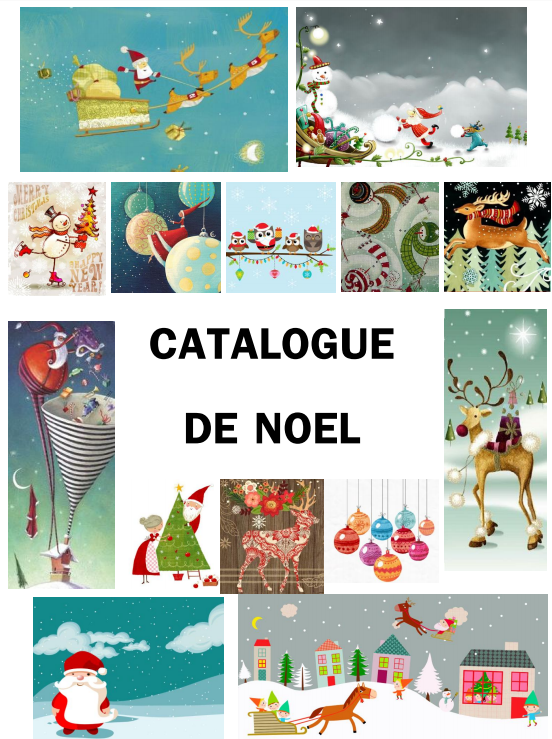 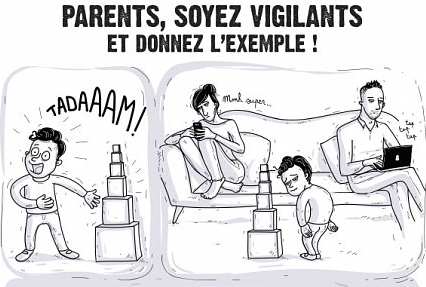 extrait de l’affiche de Florence Binel, commandable ici : http://www.florinebinel.com/portfolios/affiche-orthophoniste/“ Les écrans n’ont que peu d’effet sur les apprentissages de nos jeunes enfants. Ils présentent par ailleurs deux inconvénients, qui sont à mon sens des problème de santé publique majeurs :Premièrement, ils privent nos enfants des interactions humaines dont ils ont besoin pour apprendre ; tout ce temps passé derrière un écran est du temps perdu pour apprendre réellement quelque chose par le biais enthousiaste du lien humain ; Ensuite, ils détraquent complètement le système attentionnel de nos enfants. Nous les voyons les yeux écarquillés, totalement hypnotisés, et nous pensons que cela canalise et entraîne leur attention. C’est totalement faux. Leurs yeux grands ouverts indiquent qu’ils sont passés sur un mode attentionnel, non pas d’apprentissage, mais d’alerte. Leur cerveau est comme surpris par le débit inhabituel d’images et active un mode d’attention qui prépare l’être humain à l’attaque ou à la défense. Ce système attentionnel d’alerte, qui n’est dans la réalité pas censé durer plus de quelques secondes, épuise pendant de longues minutes le système nerveux des enfants, qui ont beaucoup de mal par la suite à focaliser leur attention au moment où nous cherchons à leur enseigner quelque chose d’important… Or, si les enfants sont incapables d’être attentifs à notre posture pédagogique, cela devient très problématique : nous savons que la capacité du bébé et du jeune enfant à joindre son attention à celle de l’adulte prédit la qualité de son développement langagier et de ses compétences sociales futures.”Extrait du livre “Les lois naturelles de l’enfant” de Céline Alvarez.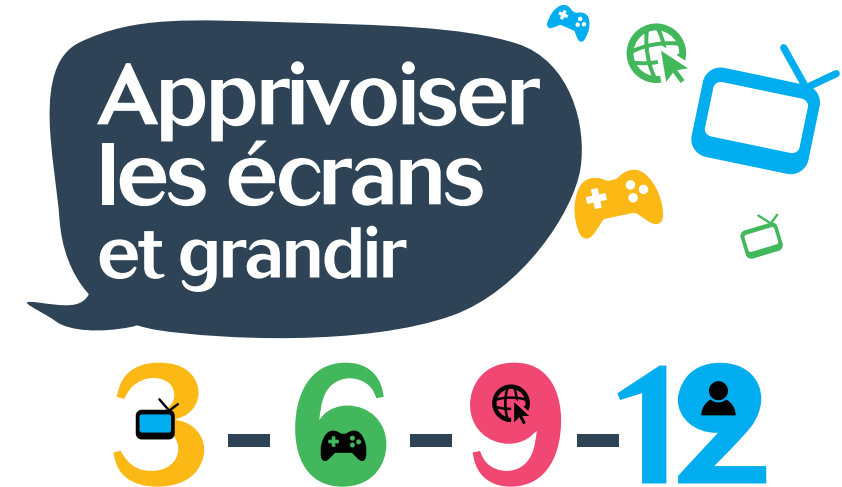 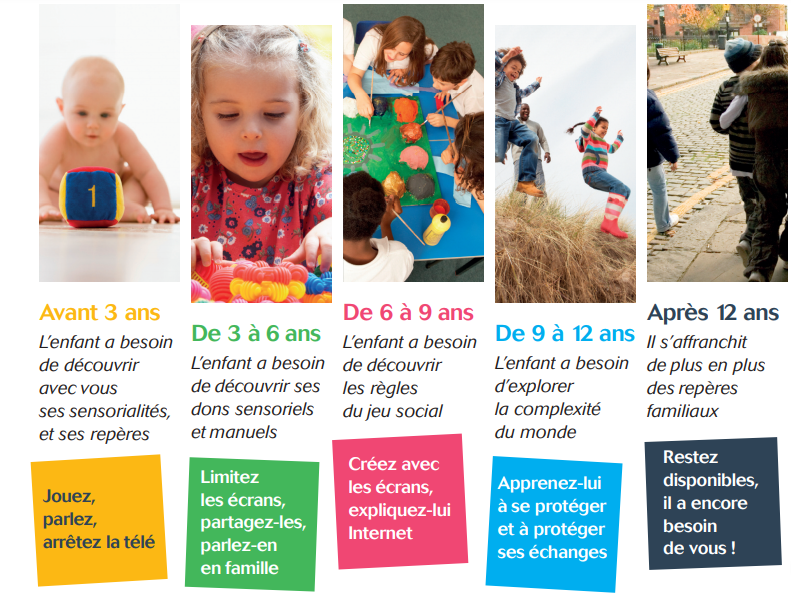 affiche des éditions ErèsCette règle des 3-6-9-12 n’est pas toujours facile à respecter… Voici quelques idées pour remplacer les écrans et offrir à nos enfants de quoi grandir, expérimenter, construire, apprendre… en s’amusant ! Eveil Pour faire des expériences, découvrir le plaisir de faire seul, éveiller sa sensorialité et sa motricité !Prérequis au langagePour entraîner l’attention auditive, la mémoire, la discrimination visuelle, l’organisation spatiale, etc...Mémoire...pour faire travailler sa mémoire visuelle et auditive tout en s’amusant ! Manipulation ... pour apprendre la précision, la patience, l’imagination, le plaisir de la création..Construction ... pour assembler, anticiper, être créateur. Lecture ... pour le plaisir de lire ensemble, écouter des mots doux ou rigolos, deviner et retrouver des mots, avoir envie d’apprendre à lire, enrichir le vocabulaire, la compréhension. EcritureVocabulaireConstruction de phrasesImagination ... pour faire semblant, faire comme les grands, faire ce qu’on ne peut pas faire pour de vrai, inventer un monde, un scénario, des personnages…RaisonnementDivers Quelques maisons d’édition que nous vous conseillons : RavensburgerFisher PriceNathanHabaDjecoQuelques sites ou boutiques pour trouver votre bonheur : OxybulImaginariumHop ToysLa grande récré Jouéclub Toys R usPour les livres Jeunesse :Editions du RouergueDidier JeunesseThierry MagnierGrandirRue du MondeSeuil JeunessePastelLa joie de lireBilboquetMijadeCastelmoreBabel Tour (avec balle)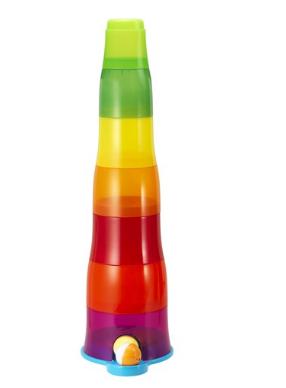 29€95 sur le site Imaginariumdès 1 anHochet en bois Skwich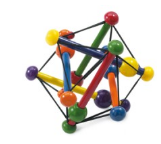 19€99 chez Oxybuldès la naissanceHochet ballesOball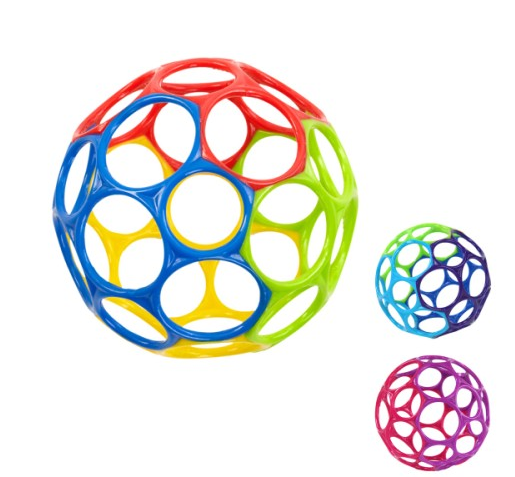 5€99 chez Oxybuldès la naissanceBoîte à musique, boîte à bijoux musicale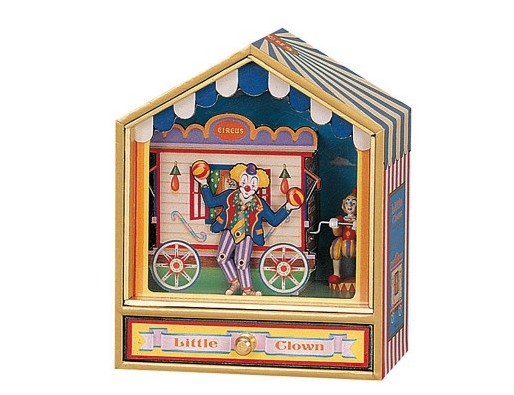 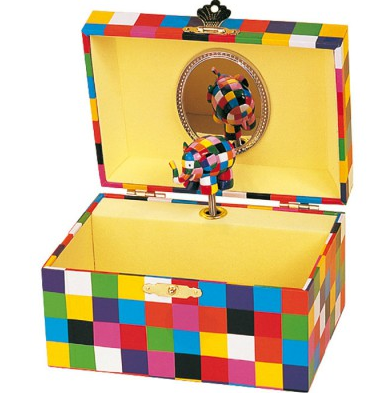 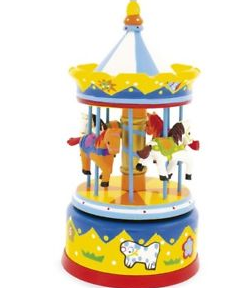 Seau à bulles anti-catastrophe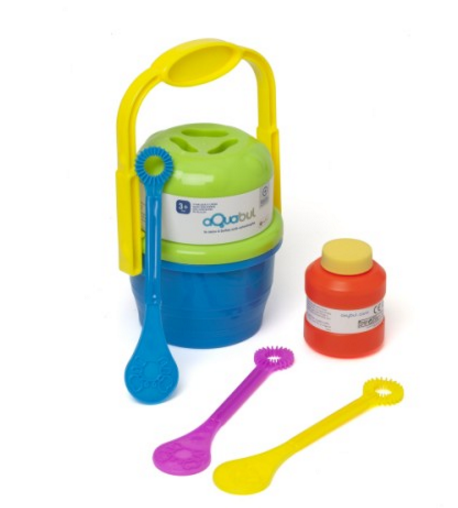 7€99 chez Oxybul dès 3 ansBoîte à formes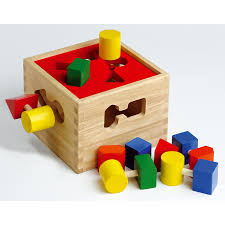 dès 12-18 moisTambour lumineux et sonore 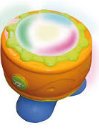 29€90 sur hoptoys dès 18 moisToupie sonore et lumineuse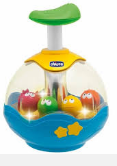 dès 12 moisAnimaux magnétiquesMagnetic’s crazy animaux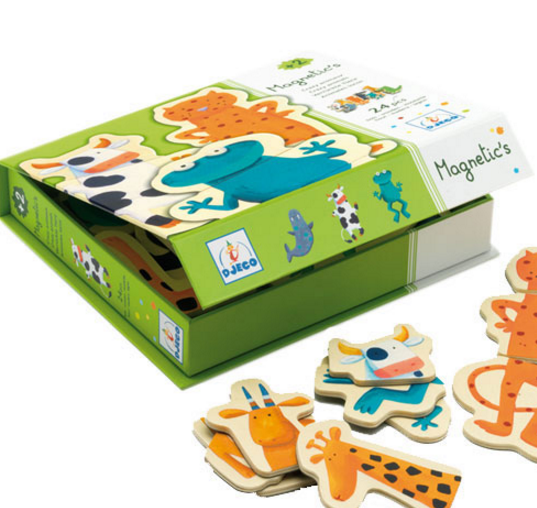  14€99 chez Oxybul dès 2 ansLivres “Noir sur Blanc”et “Blanc sur Noir”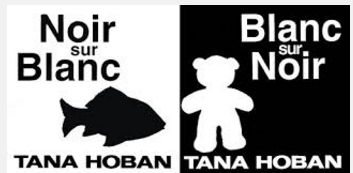 6€10 en librairiedès la naissanceJouets à empiler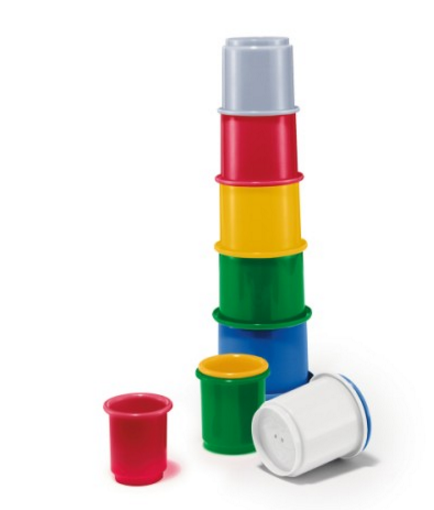 9€99 chez Oxybuldès 1 anDes pompons, perles d’eau, lentilles, marrons… Des pinces, passoires, cuillères…. un bac, un linge par terre : des heures de transvasement ! 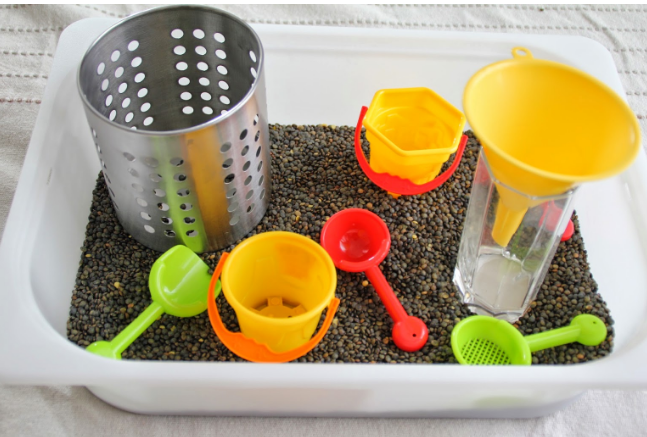 Gratuit ou presque ! dès 1 anImagiers sonores et / ou à toucher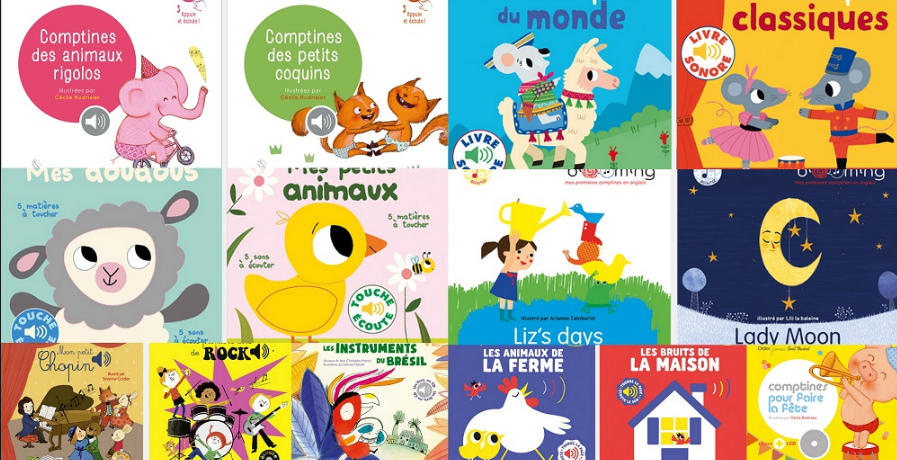 Environ 10€ en librairiedès la naissance ! Mon grand imagier à toucher… et ses variantes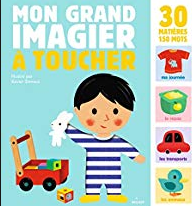 18€90 en librairiePetit plombier de bain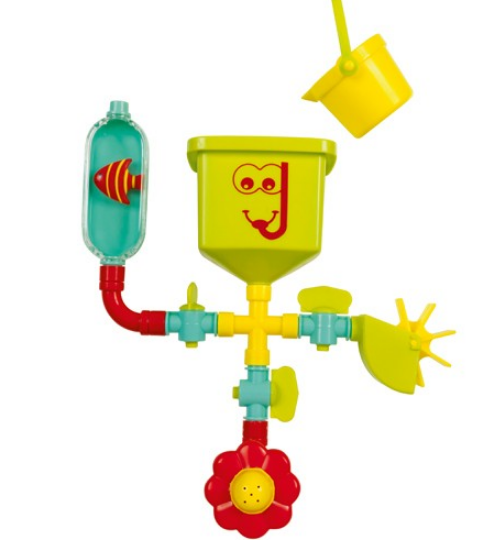 29€99 chez Oxybul dès 1 anStation sous-marine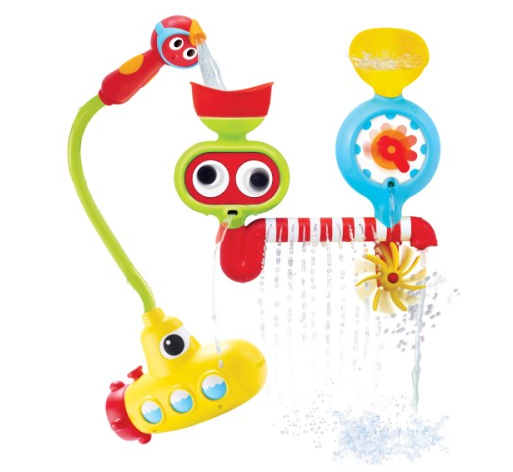 32€99 chez Oxybuldès 2 ansPâte à modeler (à compléter avec des accessoires pour découper, mouler, des pâtes à planter, des cure-dents...)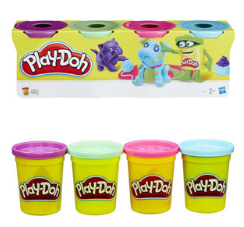 5€99 chez Jouéclub dès 2 ansPeinture à doigts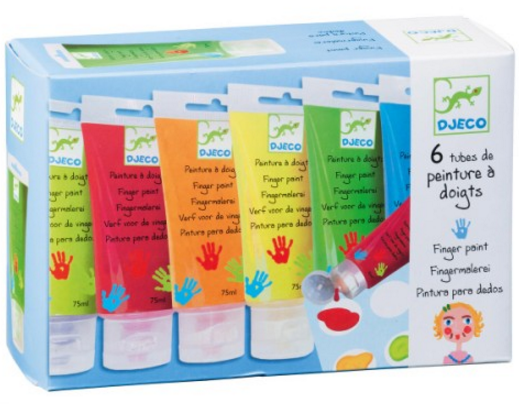 13€99 chez Oxybuldès 18 moisPlaymaïs 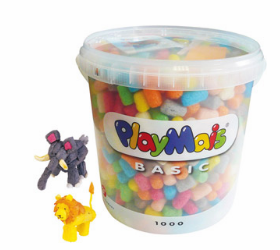 16€99 chez Jouéclubdès 3 ansPâte à rêve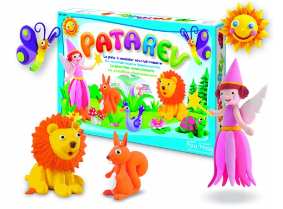 11€99 chez Oxybuldès 5 ansTouche et trouve         jeu de reconnaissance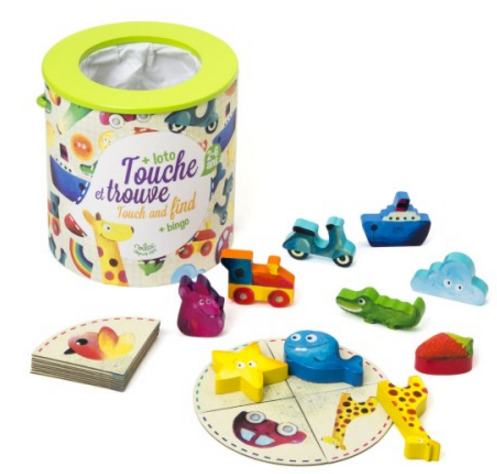 19€99 chez Oxybuldès 2 ansDes instruments de musique : xylophone, flûte, harmonica, tambourin...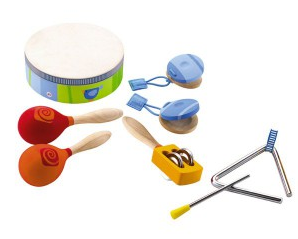 Assortiment de formes et couleurs, Goki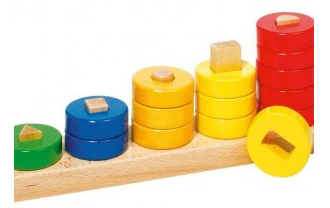 15€99 sur le site chouchous.frMon premier garage, Ambitoys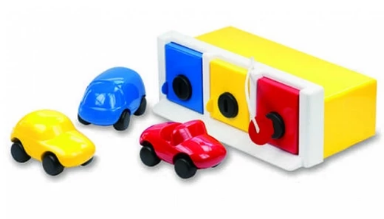 31€55 sur le site de la RedouteCubes imagiers, djeco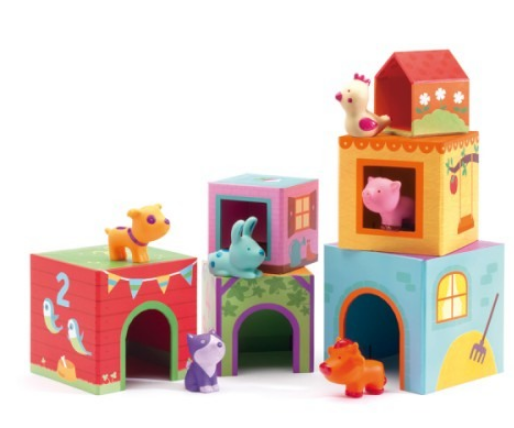 19€99 chez OxybulDès 18 moisJouets Bondissants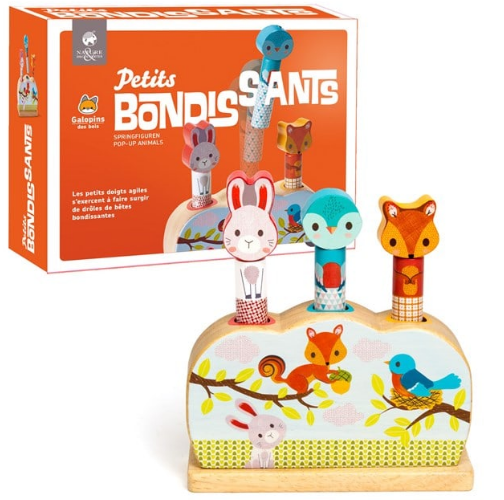 18€ chez Nature et DécouvertesDès 12 moisLitlle mémo, Djeco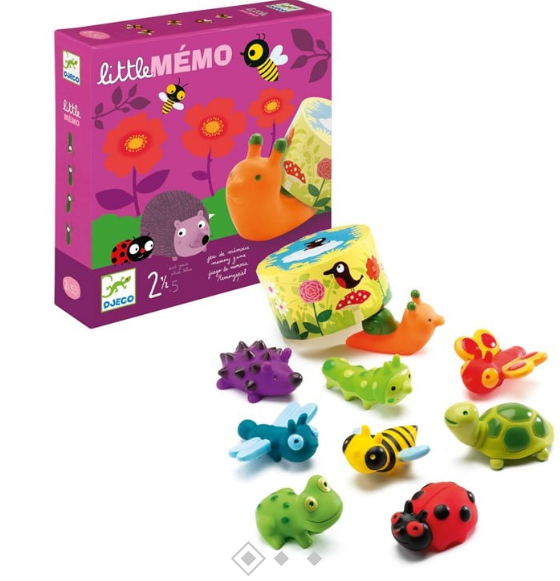 18€ chez Nature et DécouvertesDès 30 moisJeux d’emboîtement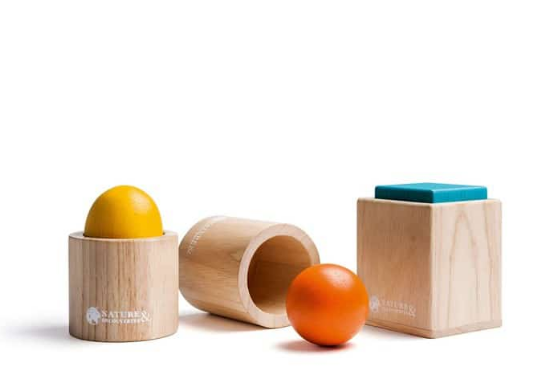 18€ chez Nature et DécouvertesDès 8 moisPeluche parlante 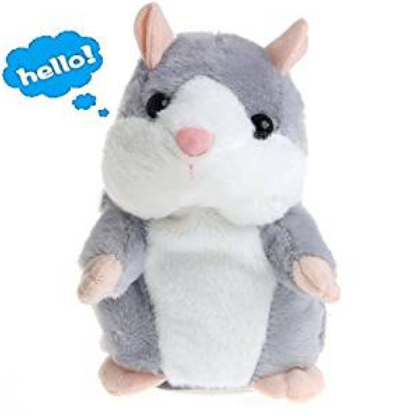 Une dizaine d’euros sur AmazonToboggan de courses en bois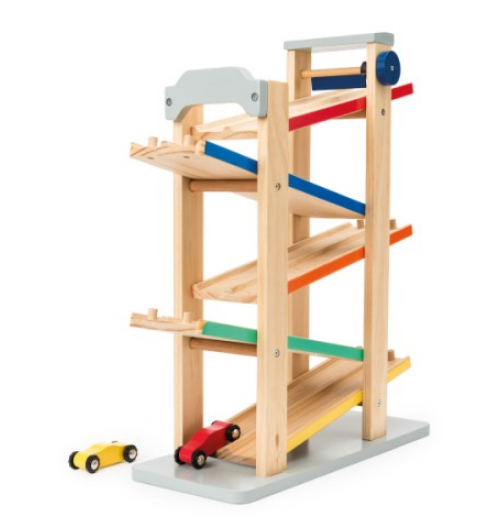 39€99 chez OxybulMarionnettes et livre marionnette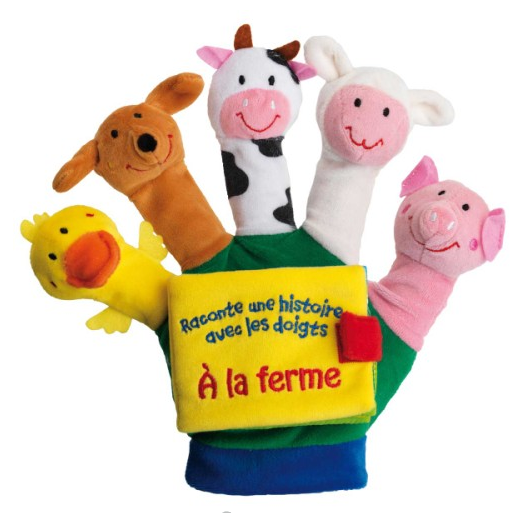 18€90 chez OxybulPuzzles sonores Melissa et Doug (véhicules, animaux, instruments…)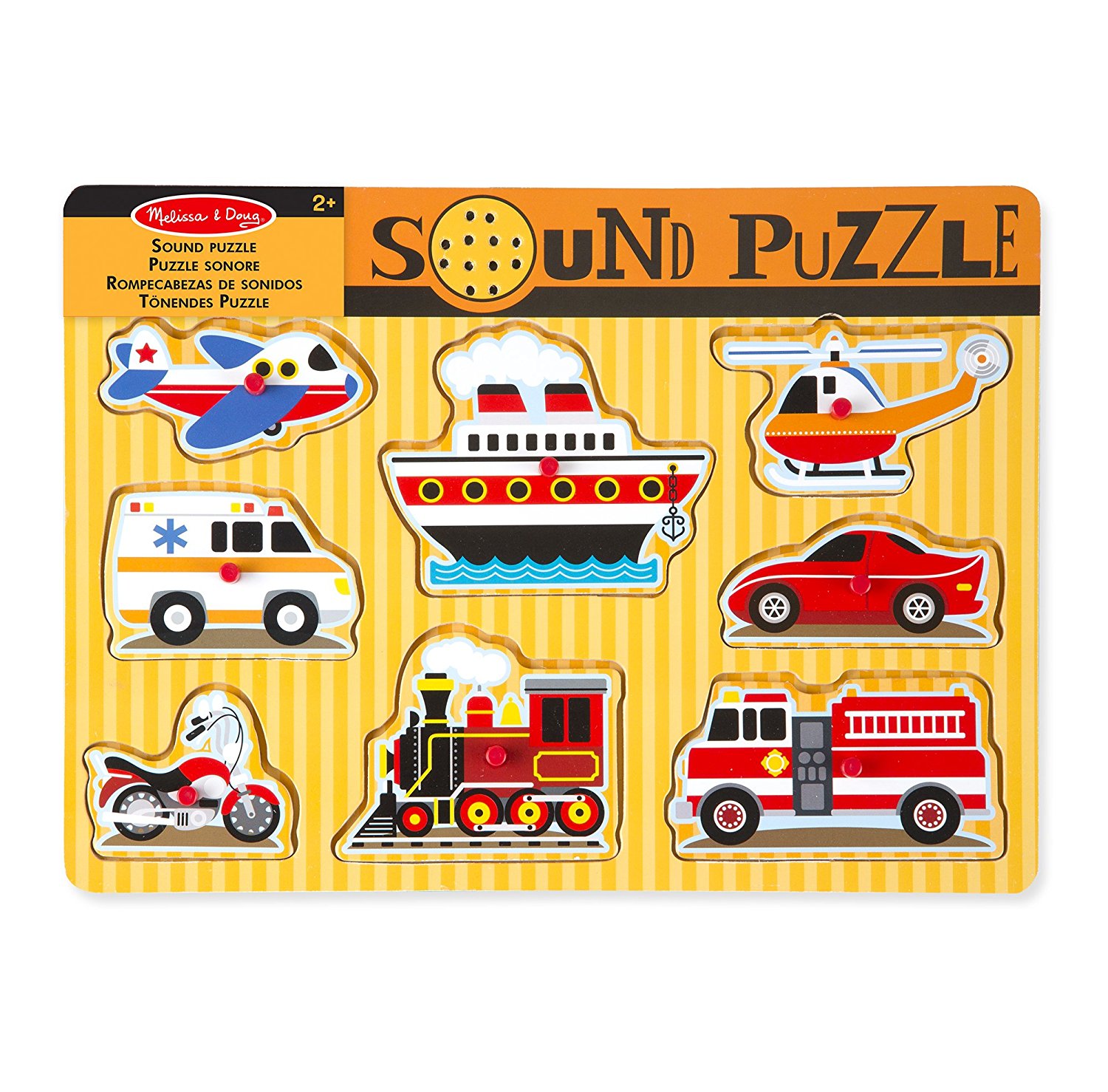 Entre 9 et 11€ sur AmazonPêche à la ligne… encore mieux s’il y a un dé : pour y jouer ensemble ! 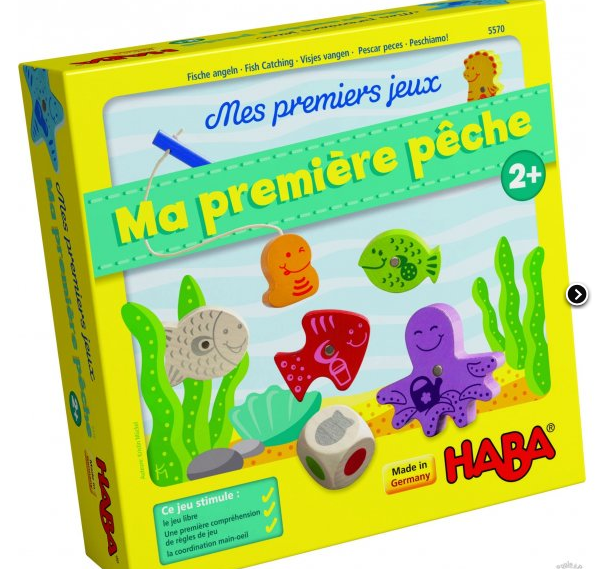 24€99 sur La poule au poisLivres de comptines et contes à toucher, Milan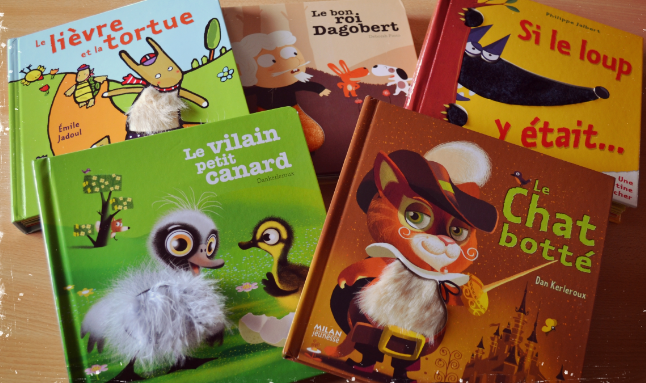 13€90 en librairieImagier sonore des petits 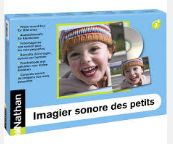 43€90 chez nathan  dès 2 ansloto sonore des bruits familiers 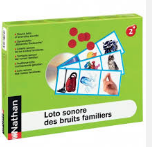 47€50 chez nathan dès 2 ansLoto sonore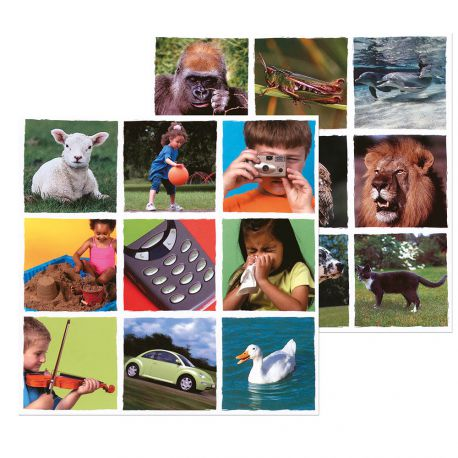 16,90 € chez Hoptoysdès 3 ansTangram :Mallette GéoformeDjeco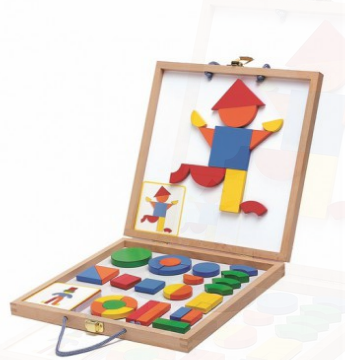 27€99 chez Oxybuldès 4 ansBoîte de tri d’images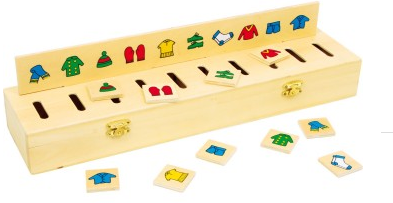 25€ sur Tangrammontessori.frLe Lynx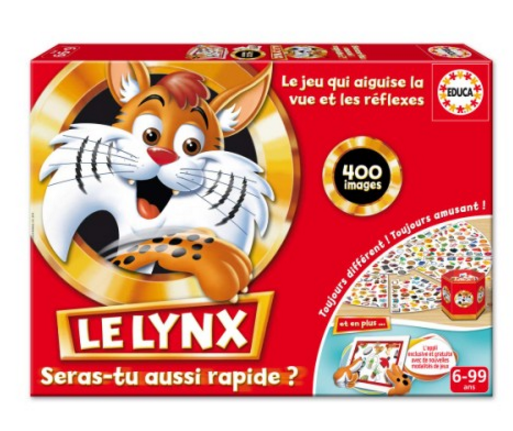 29€99 chez Oxybuldès 6 ansMon premier lynx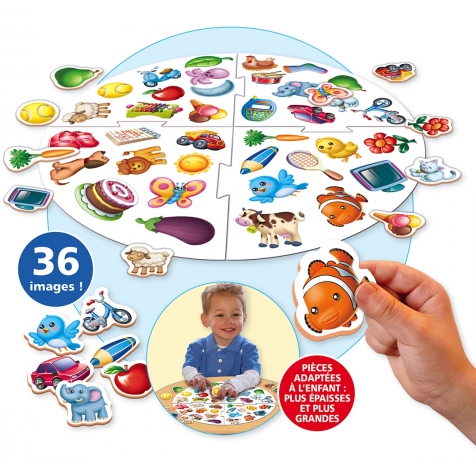 19€99 chez Oxybuldès 2 ansCherche et trouve (les animaux, les contes, ...)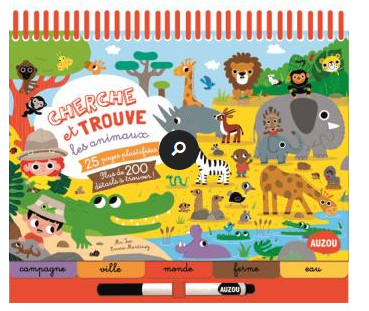 9€95 en librairiedès 3 ansPictureka 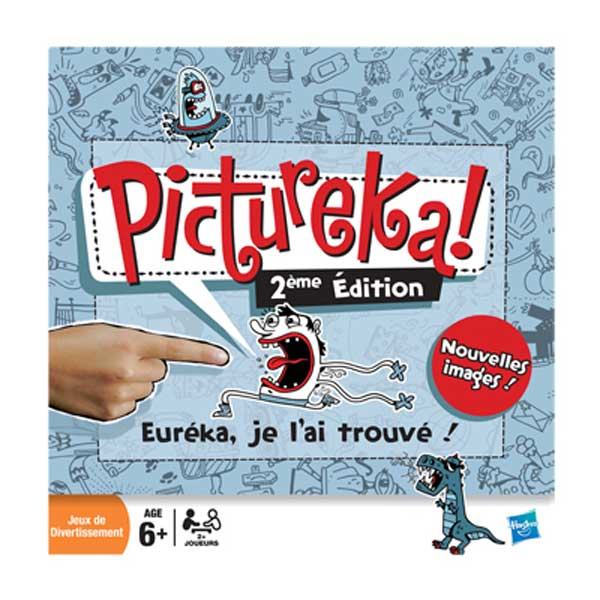 38€50 chez cdiscountdès 6 ansJungle Speed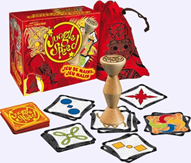 20,99€ chez ToysRusdès 7 ansLes jeux Dobble 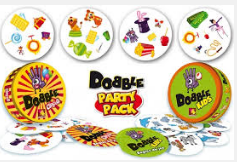 15€99 chez ToysRusdès 6 ans Où est Charlie ?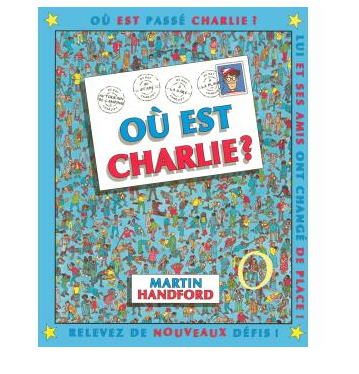 9€95 en librairiedès 6 ansChef de tribu Boum Ba Boum - HABA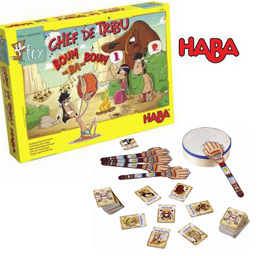 25€21 chez Amazondès 6 ansLa gâteau d’anniversaire - HABA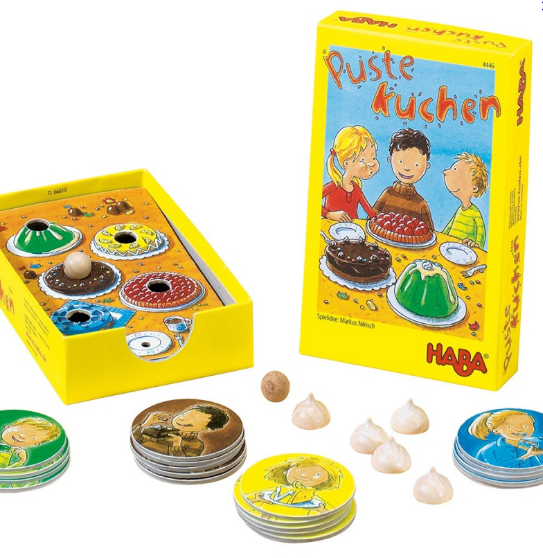 12€99 chez Avenue des Jeuxdès 4 ansRafle de chaussettes - HABA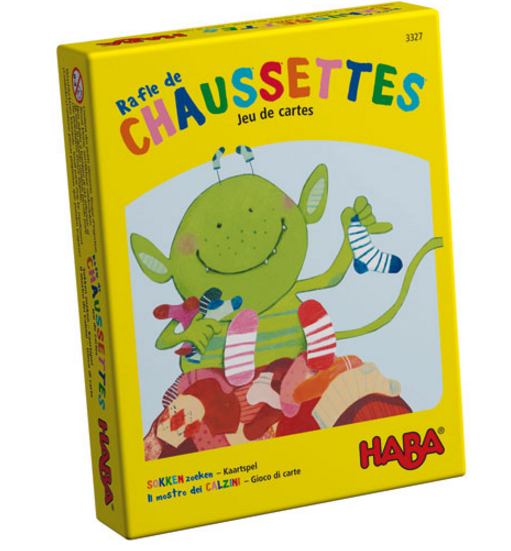 7€99 chez Oxybuldès 4 ansHiboux précieux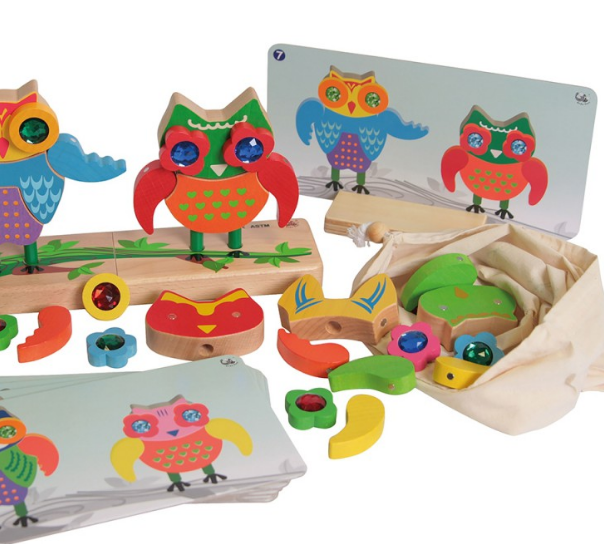 49€90 chez Hop Toysdès 2 ansJour et nuit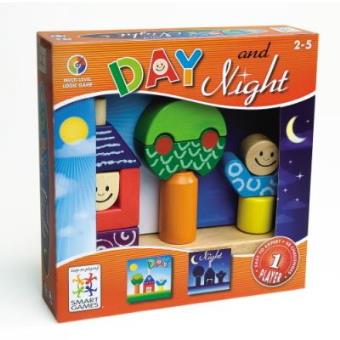 28€ à la fnacOuga-Bouga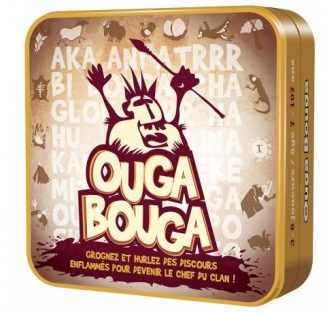 9€90 sur philibertnet.comdès 7 ansCache Tomate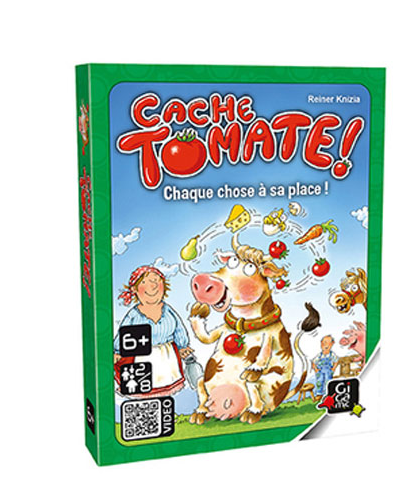 8€ sur philibertnet.comdès 6 ansLes sardines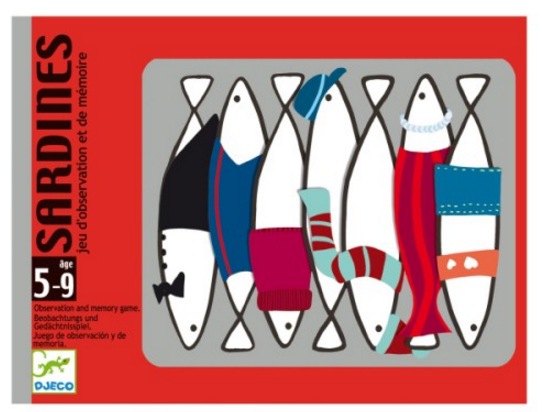 8€99 à La Fnacdès 5 ansVario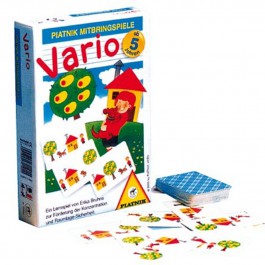 12,51 euros chez la grande récréNanu 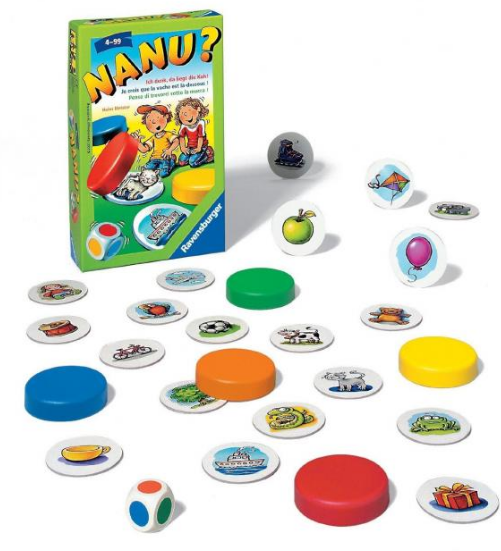 10€10 chez FnacMémory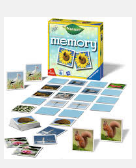 Ravensbuger et autresBrainbox voyage autour du monde (existe aussi pour les petits). 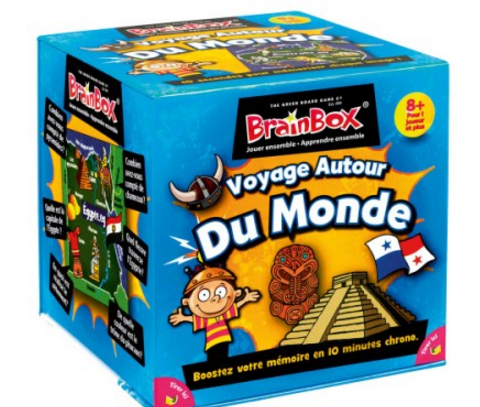 15€99 chez OxybulCollage des petits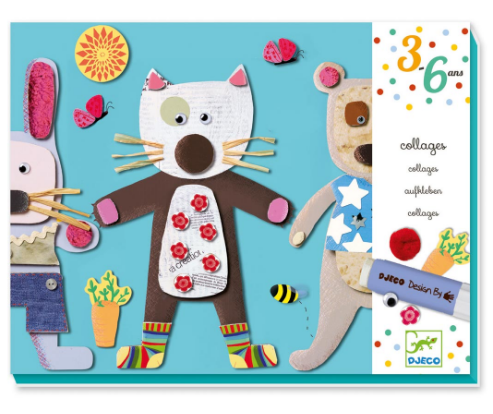 15€99 chez OxybulMonsieur Patate 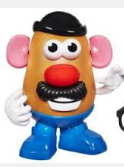 21€ chez toys’r’us Mosaïc art Crystal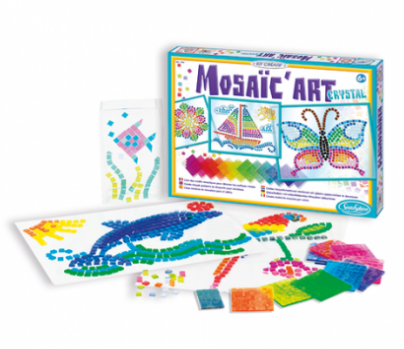 18€95 chez Le Bonhomme de BoisSablimage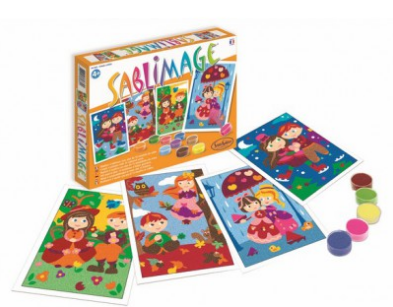 12€95 chez Le Bonhomme de BoisAnimal à coudre ou à lacer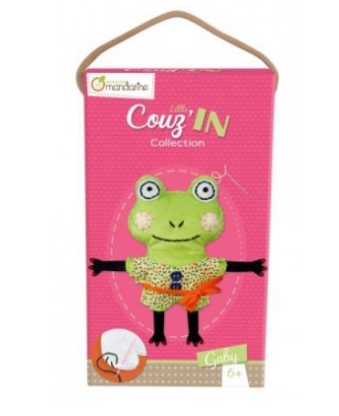 à partir de 6€95 chez Le Bonhomme de BoisTableaux de gommettes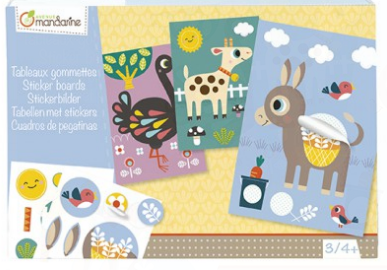 9€95 chez Le Bonhomme de BoisCoffret de tableaux à gratter, métaliser, peindre à l'aquarelle, à l’éponge...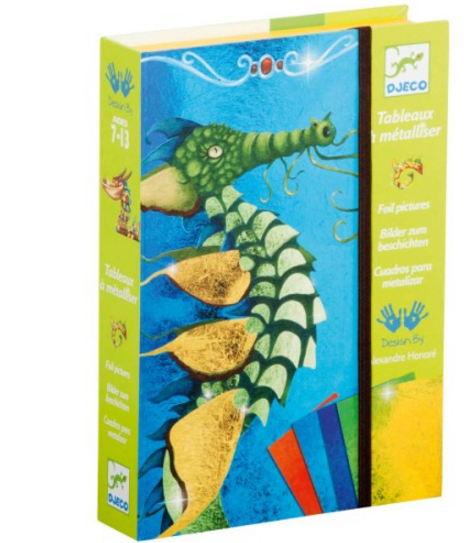 à partir d’une dizaine d’euros chez OxybulTap Tap véhicule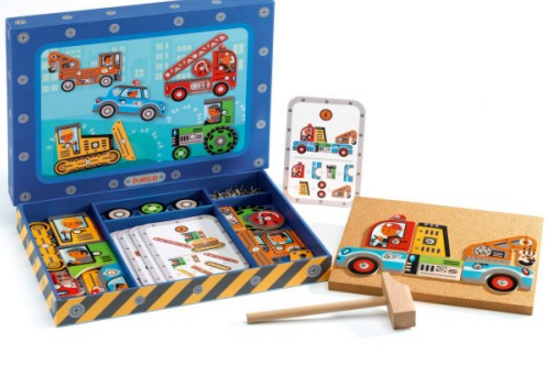 24€99 chez OxybulPochoirs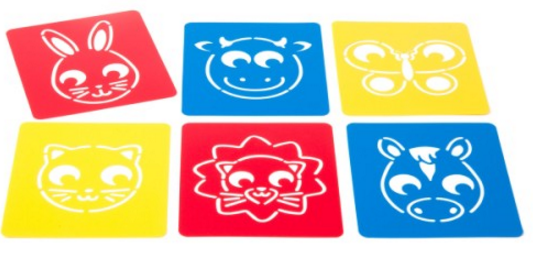 7€99 chez OxybulJe dessine… Ou L’univers star wars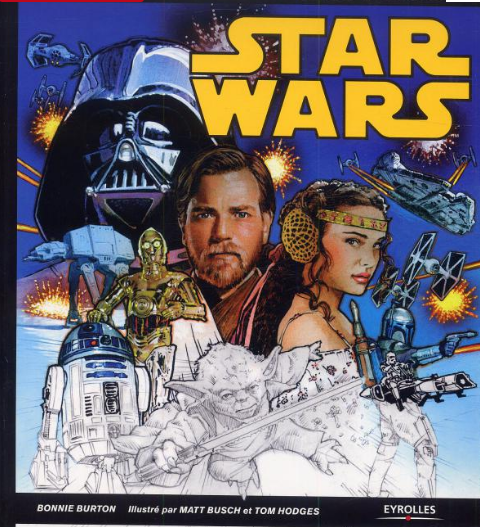 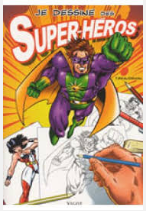 à partir de 7€90 en librairieTapis Aquadoodle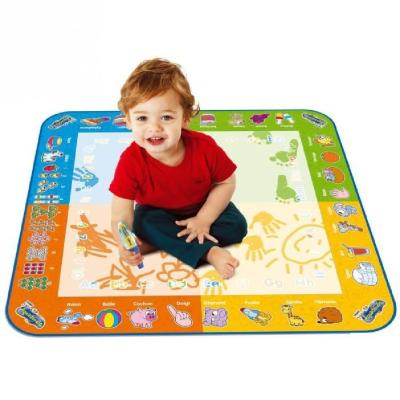 19,90€ sur fnac.comLivres à colorier avec de l’eau : “Water Wow”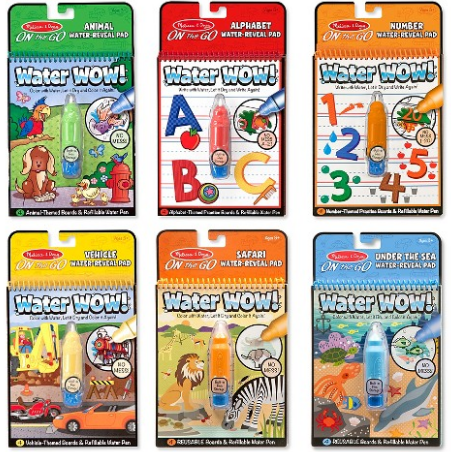 6€90Spirographe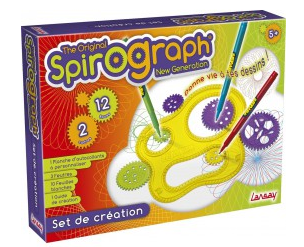 19€99 à la Grande RécréChalet en bois 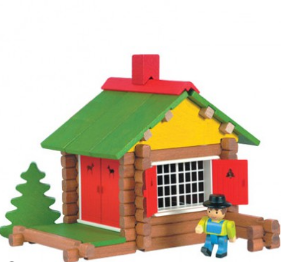 à partir de 23€95 chez Le bonhomme de BoisJeu de construction en briques et ciment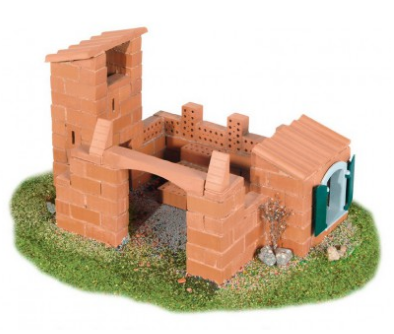 à partir de 44€95 chez Le bonhomme de BoisClips pour assembler des bouchons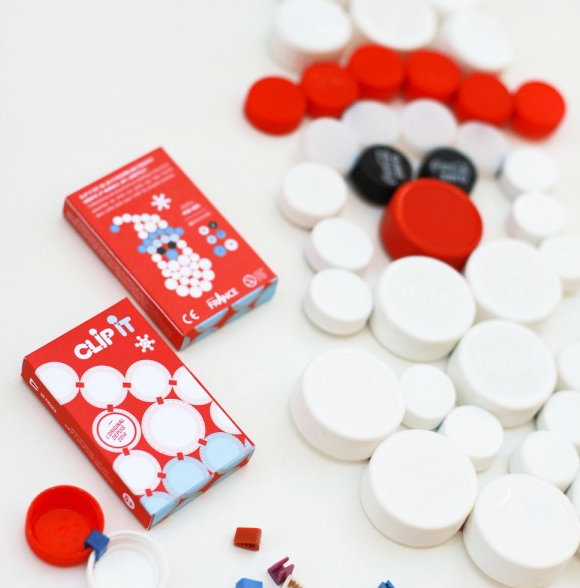 à partir de 6€90 sur le site Clip itCircuit en bois à construire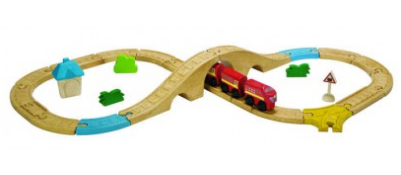 à partir de 44€95 chez Le Bonhomme de BoisKapla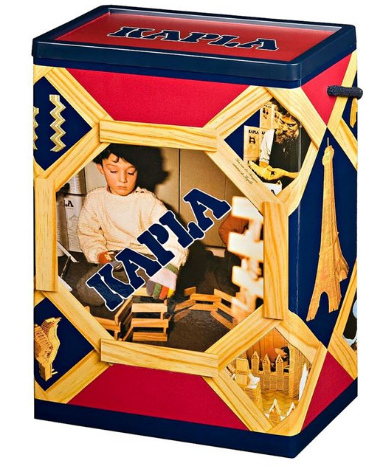 41€20 sur le site de La RedouteUnivers Lego à construire (star wars, minecraft, ninjago…)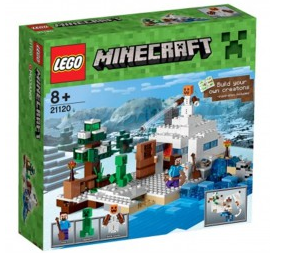 à partir de 22€99 chez La grande récréeSet de construction magnétique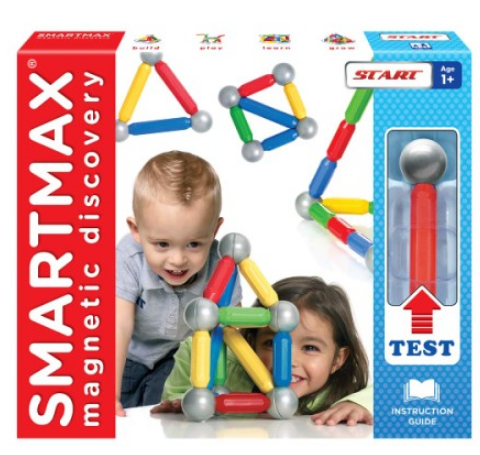 29€99 chez OxybulLabyrinthe à billes 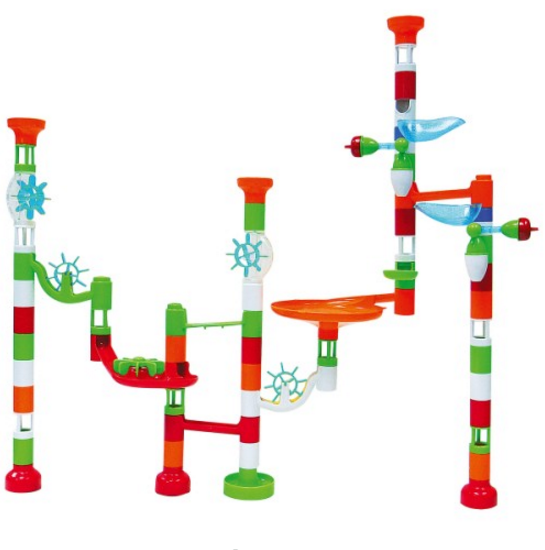 19€99 chez Oxybuldès 5 ansCollection Regarde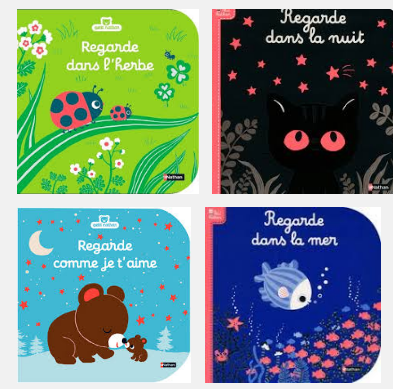 12€90 en librairieLes orteils n’ont pas de nom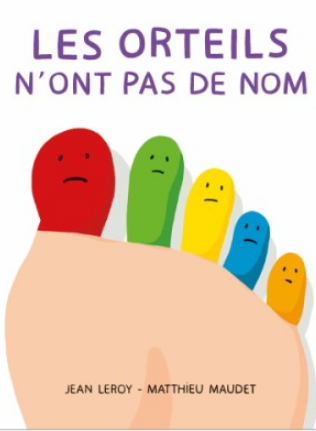 5€ en librairie“Ce que Papa m’a dit” et “Mon amour”...et autres livres poétiques du même auteur : Astrid Desbordes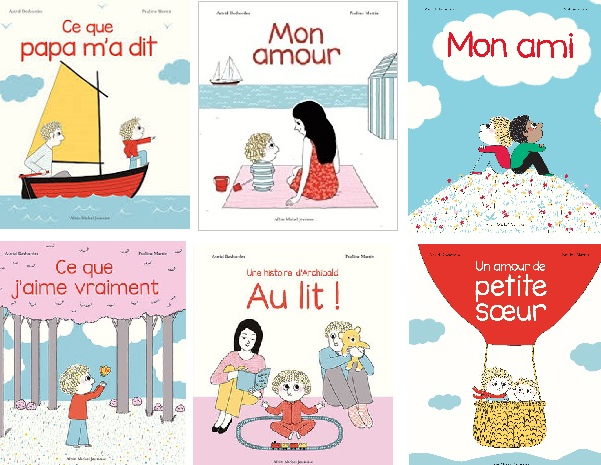 9€90 en librairieBonsoir Petit Lapin(être acteur de l’histoire, s’approprier le moment du coucher...)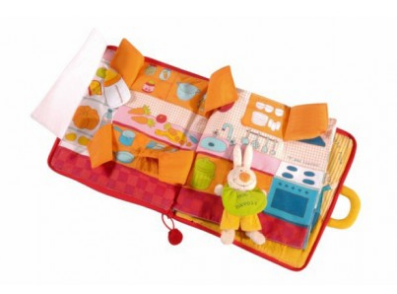 49€95 chez Le Bonhomme de BoisOh ! Un livre qui fait des sons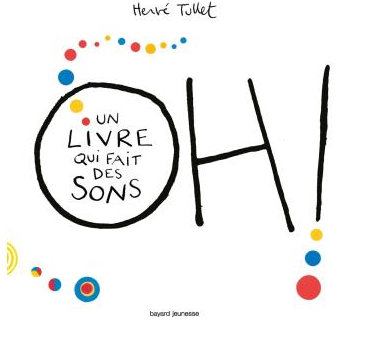 11€90 en librairieSaute !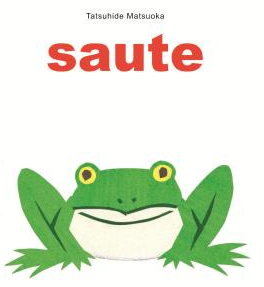 6€ en librairieHistoire Pressée(des histoires courtes et humoristiques)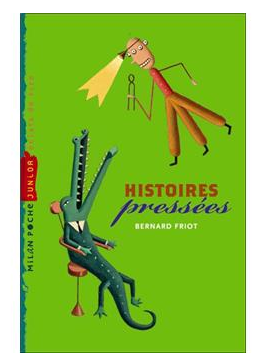 5€70 en librairieEnigmes à tous les étages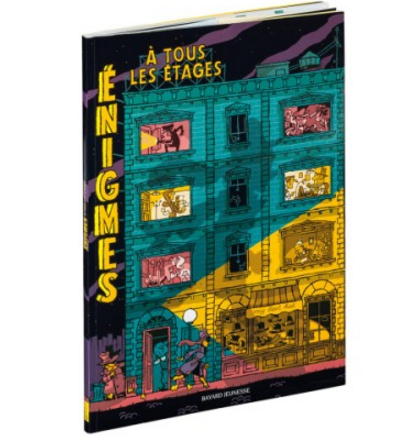 11€90 en librairieQui est le coupable ? A l’école, chez les pirate, au château…Livre d’enquête active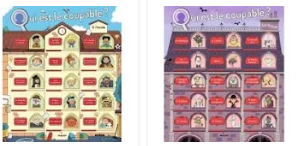 11€90 en librairieLivres des éditions Castelmore adapté aux dys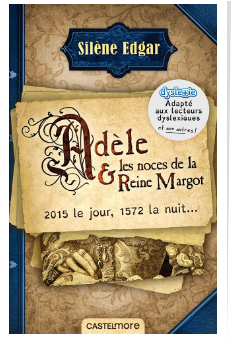 à partir de 12€90 en librairieDevine combien je t’aime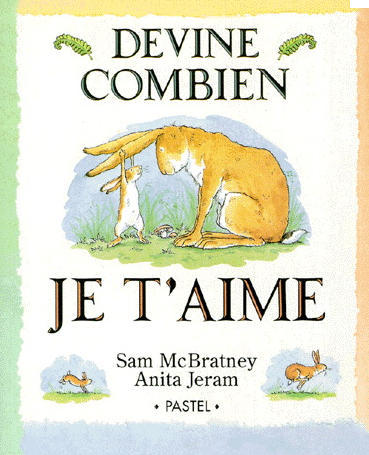 12€20 en librairieLa grenouille à grande bouche 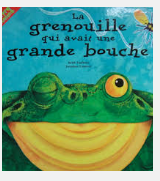 12€50 en librairie Le loup qui voulait changer de couleur 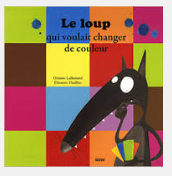 5€95 en librairie La collection “Mes p’tits pourquoi ?” de chez Milan sur le divorce, la mort, le corps, les émotions...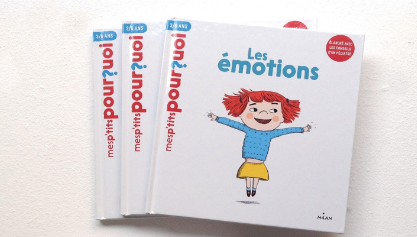 7€40 en librairieLa collection “ma baby encyclopédie” de chez Larousse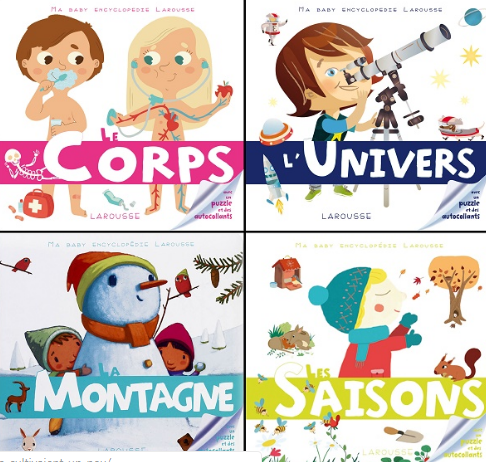 14€95 en librairieLa course aux mots(pour repérer rapidement des mots)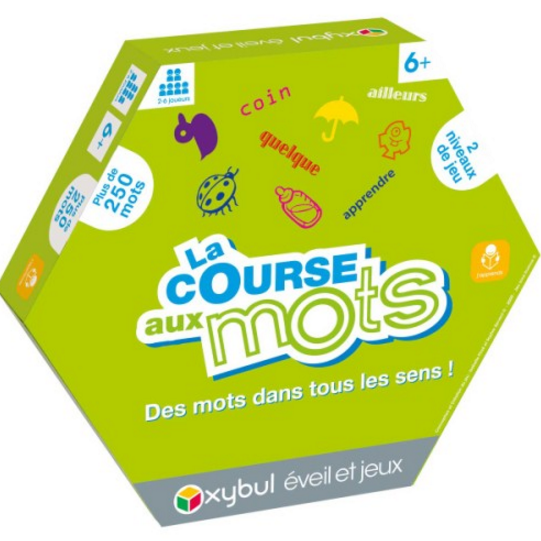 19€99 chez OxOxybulTic Tac boom (cherche vite un mot qui corresponde à la consigne !)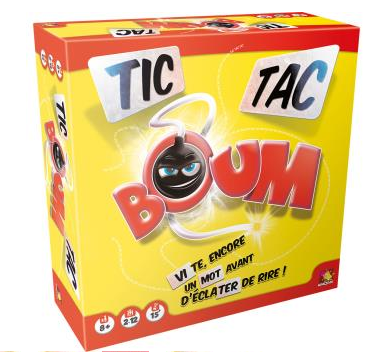 20€ à la fnac Livres tout-doux Usborne (livres à toucher)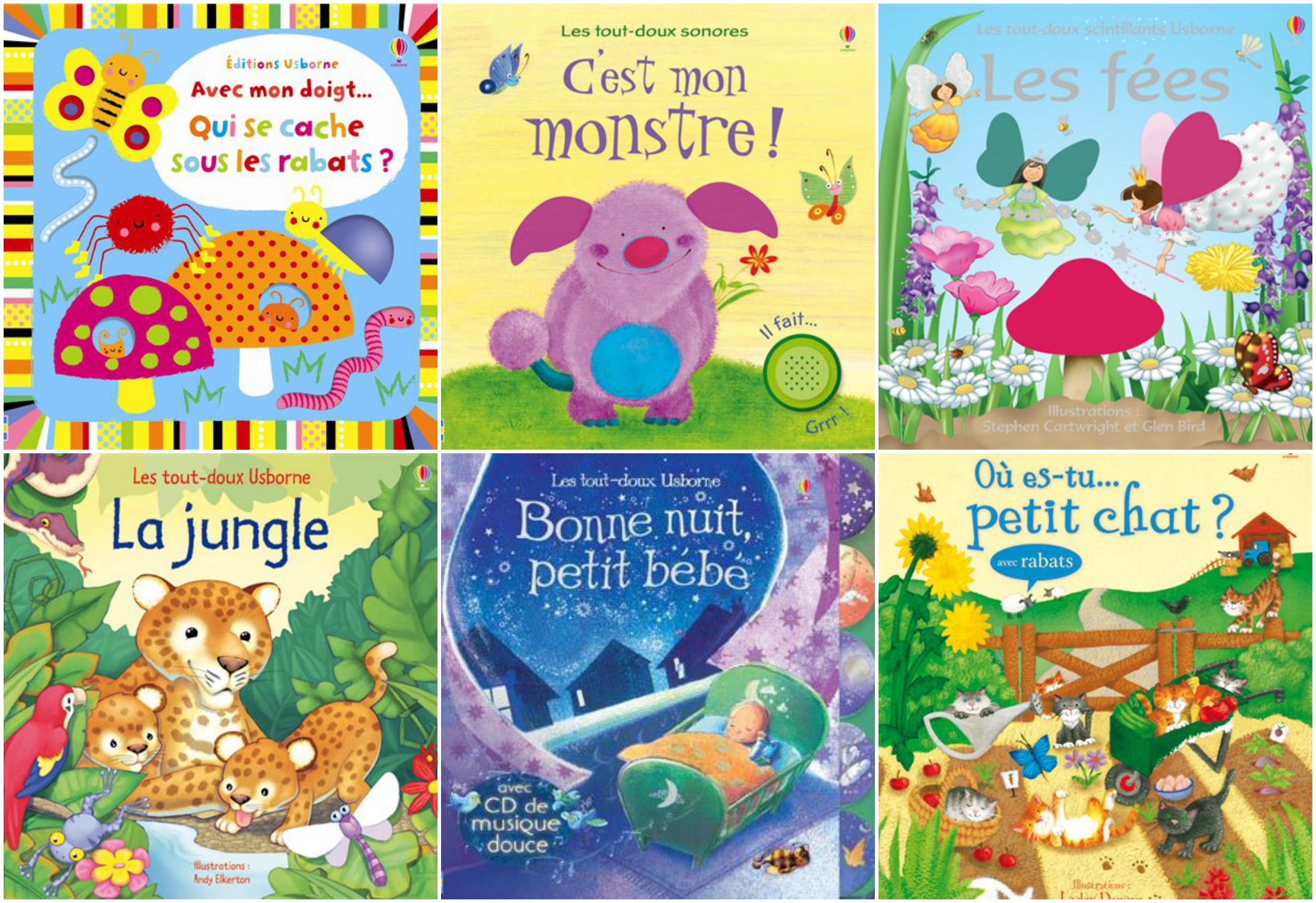 à partir de 8.95€ en librairieAbonnementBelles histoires, Astrapi, Youpi, Okapi… Chez Bayard Jeunesse, à partir de 5€85 / moisLes 4 livres de Rotraut Suzanne Berner (le livre de l’hiver, le livre du printemps, le livre de l’été et le livre de l’automne) idéal pour faire parler les petits et les grands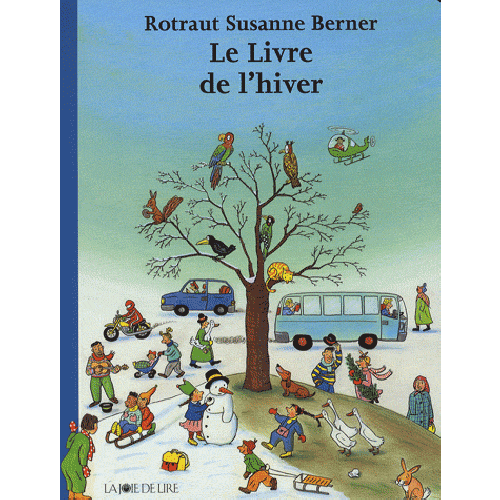 15€90 / le livre, en librairieHervé Tullet “UN LIVRE”(touche et... tout se met en mouvement !)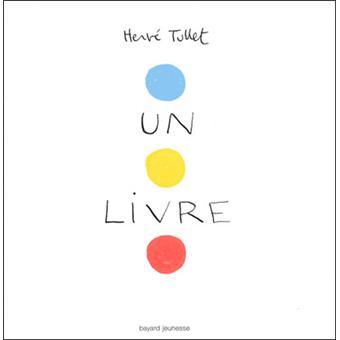 11,90 euros en librairieSur les genoux de Maman 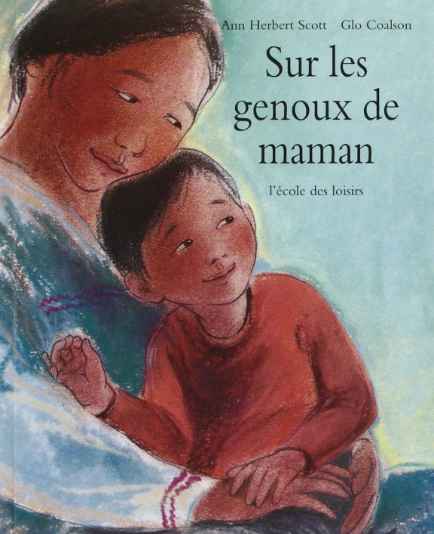 11€20 en librairieTu peux compter sur ton papa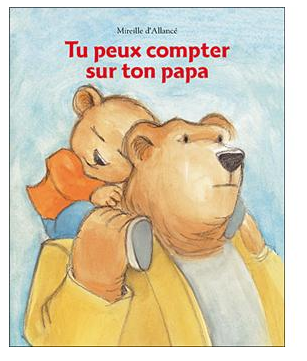 5€ en librairieJ’apprends à lire avec Sami et Julie :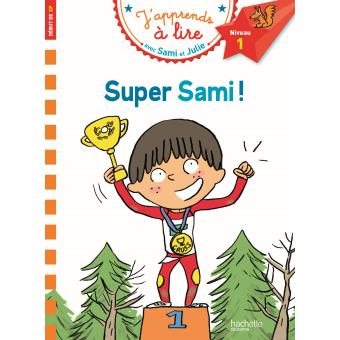 2,95€ en librairieCollection “Tam Tam”
Niveaux - confusions - règles contextuelles - mots irréguliers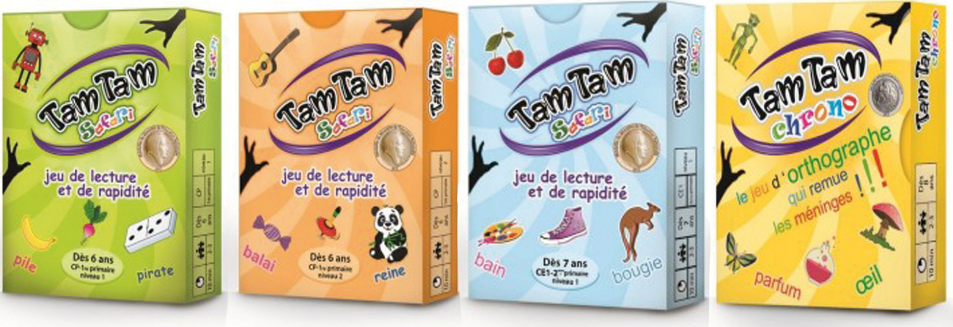 9-12€ sur abludis.comJeu de cartes “Le prince de Motordu” : Un jeu pour écrire, tordre et voler des mots.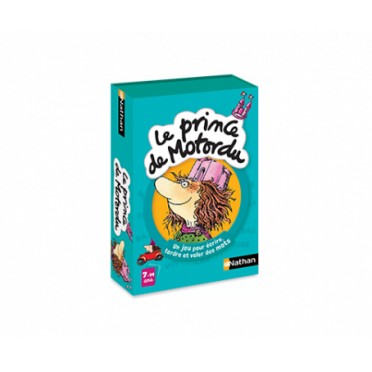 10€ chez OxybulAbonnement Epopia :  un beau matin, votre enfant découvre dans sa boîte aux lettres un courrier envoyé par les habitants d'un lointain pays. Le jeune lecteur est alors investi d'un rôle central dans un nouvel univers (roi, reine, explorateur, directeur...) où les personnages requièrent son aide. Dans leurs courriers, ils décrivent les événements et posent des questions : décisions à prendre, activités à réaliser, énigmes à résoudre…Votre enfant doit alors répondre par écrit et faire part de ses décisions.La suite de l’histoire dépend uniquement de lui !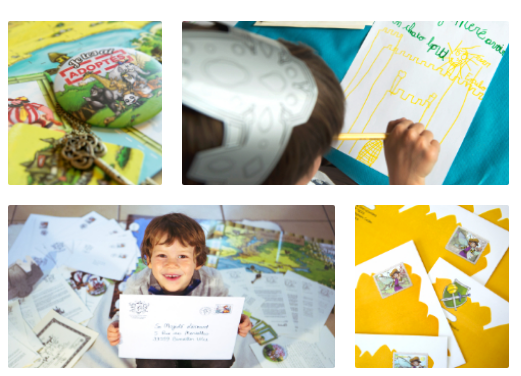 à partir de 40€ sur le site internet : https://www.epopia.com/ Abonnement au magazine jeunesse 4-7 ans La petite salamandre
8-12 ans La salamandre junior

Pour petits citoyens du monde sensibles à l’écologie, la faune et la flore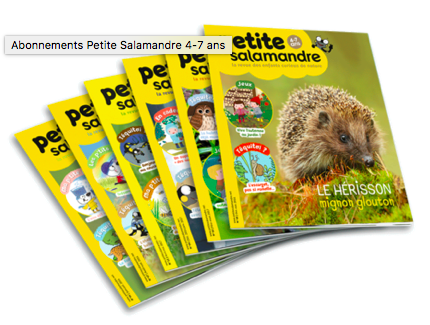 à partir de 29€ http://www.petitesalamandre.nethttp://www.salamandrejunior.net Lettres mobiles magnétiques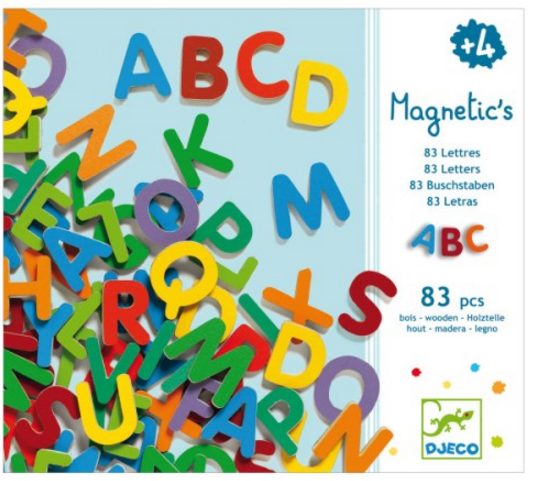 15€99 chez OxybulTampon lettres Alphabête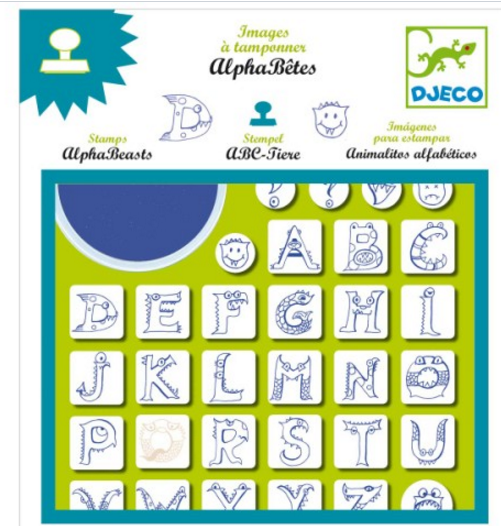 13€99 chez OxybulLettres rugueuses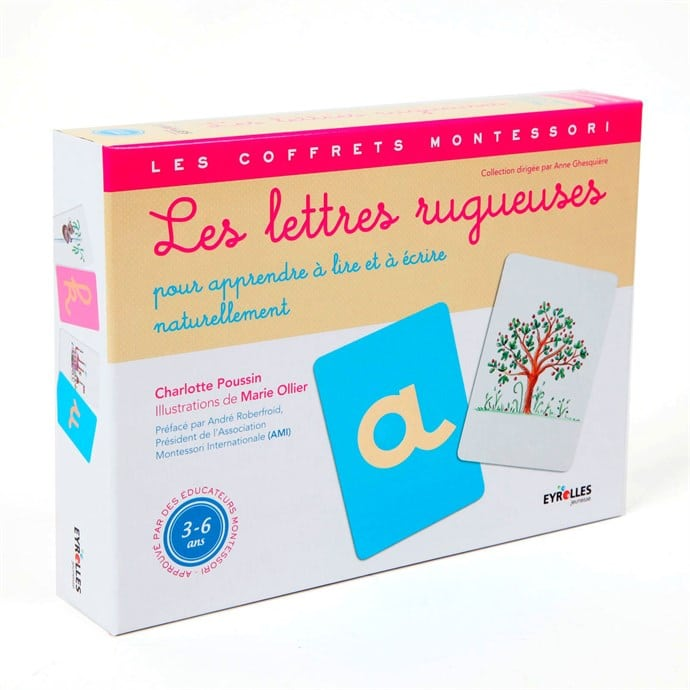 20,90 € chez Nature et DécouvertesMon parcours dans la forêt des sons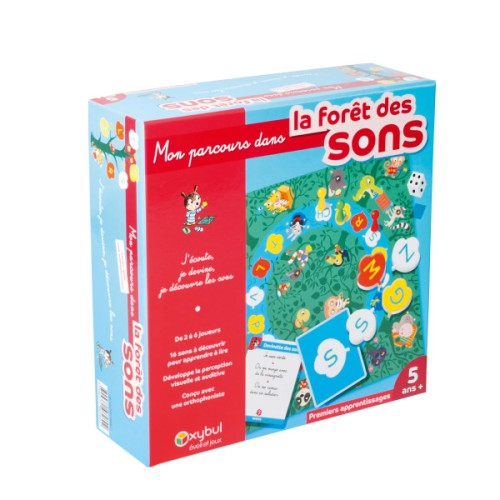 29,99 € chez OxybulScrabble junior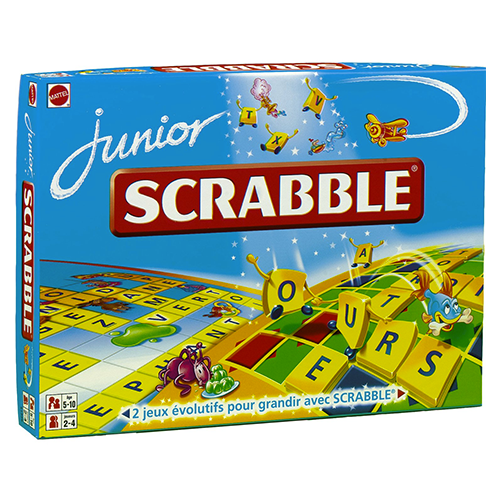 28,99 € chez la Grande RécréFoli Mots - Le défi de l’orthographe (plusieurs niveaux de difficulté)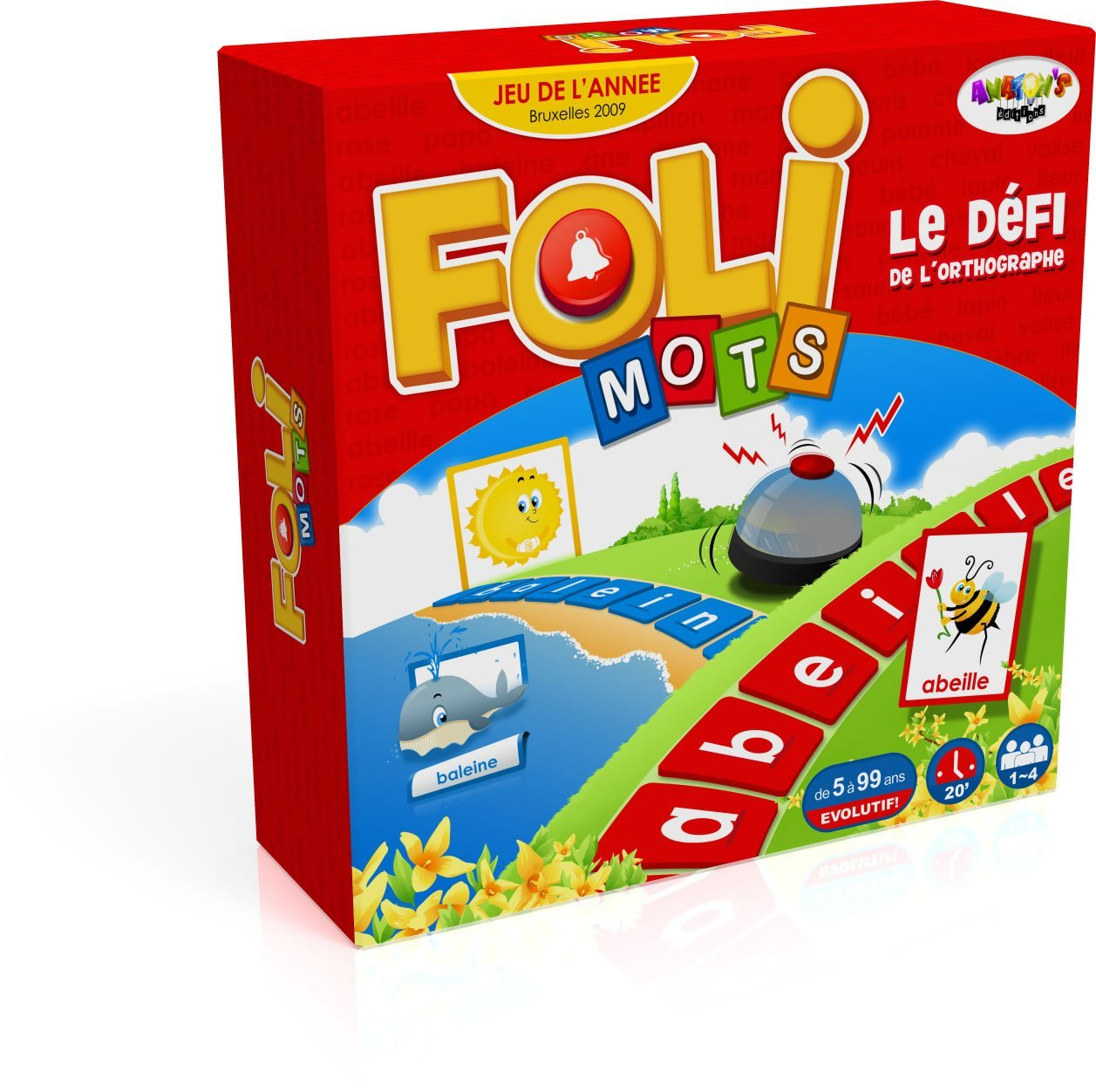 20€ chez Amazon Times up ! 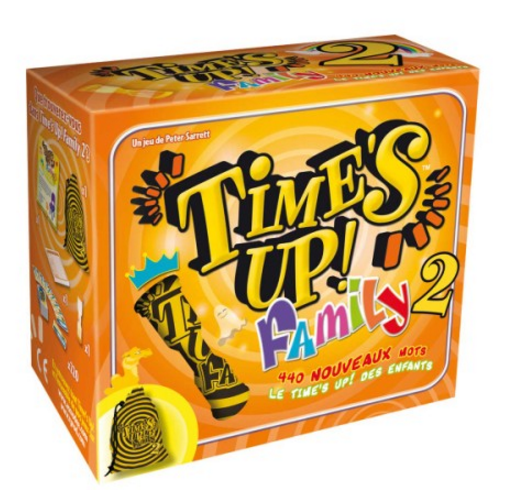 20€99 chez OxybulLe jeu du Prince de Motordu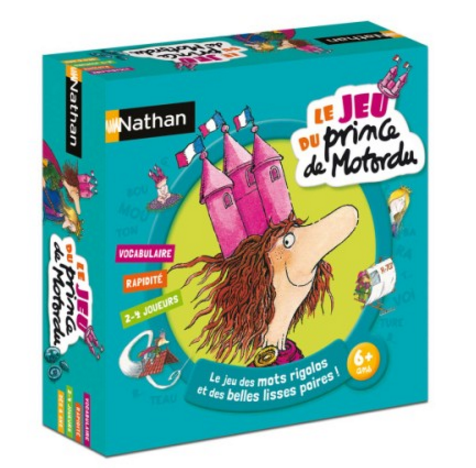 24€99 chez OxybulTic Tac boom junior (trouve vite un mot dans le thème !)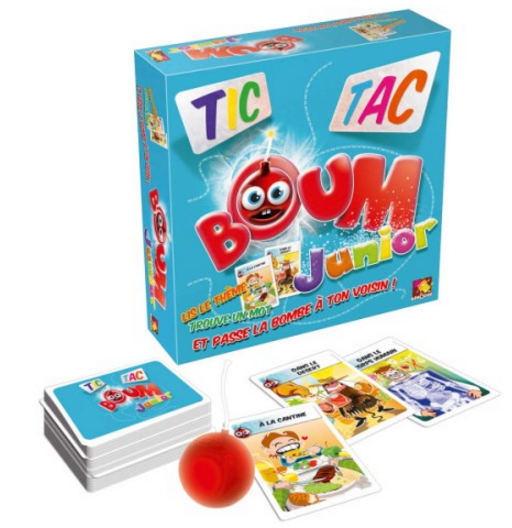 22€99 chez OxybulDevine tête 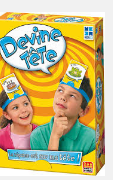 12€99 à la fnac Vocabulon des petits 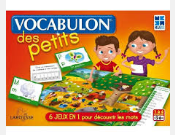 24€99 sur la redoute Kaléidos junior 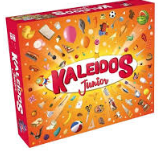 29€99 chez oxybul Loto des couleurs 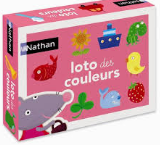 11€99 chez oxybulLoto maison 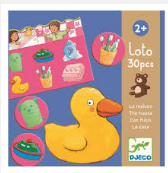 10€49 chez culturaTactilo loto Ferme 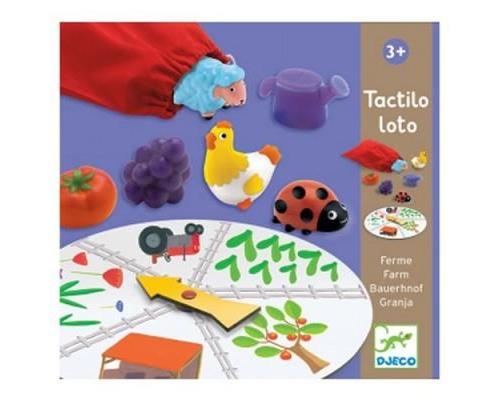 29€99 sur avenue de jeuxTactilo loto Animaux 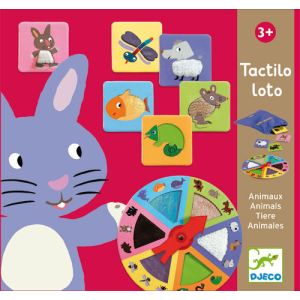 20€99 chez Cultura Bingo color 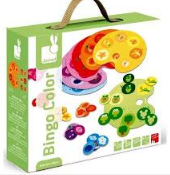 17€80 sur la fnac Loto des objets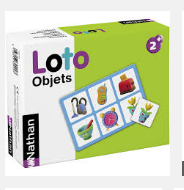 Chez oxybul ou nathan Unanimo (à quoi te fait penser cette carte ? Si quelqu’un a écrit le même mot que toi, c’est gagné !)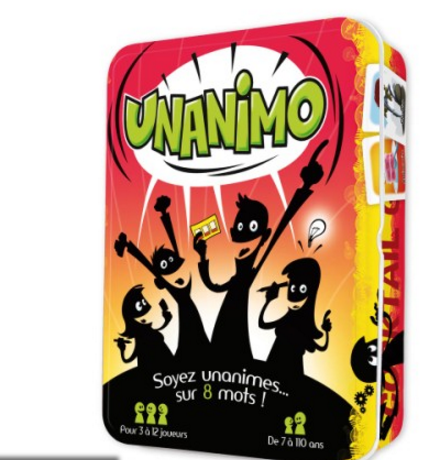 14€99 chez OxybulContrario (découvre l’expression derrière les contraires : éteindre l’eau ? Allumez le feu bien sûr !)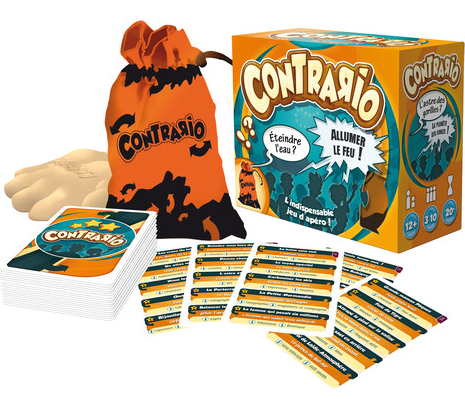 16€89 chez AuchanNo panic !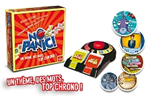 27,99 € chez ToysRusLotos divers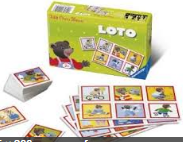 ravensburger , nathan Petit Poilu (plein d’aventures sur la vie en société… sans parole !)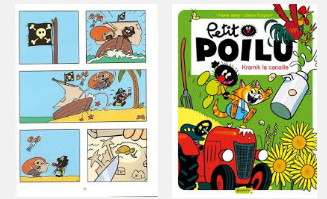 9€50 en librairieSpeech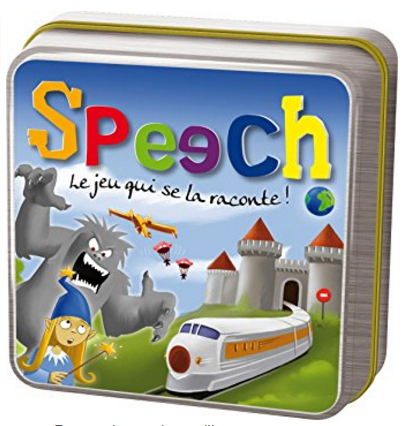 11€ chez esprit jeuComment j’ai adopté un gnou (avec des mots de transition imposés)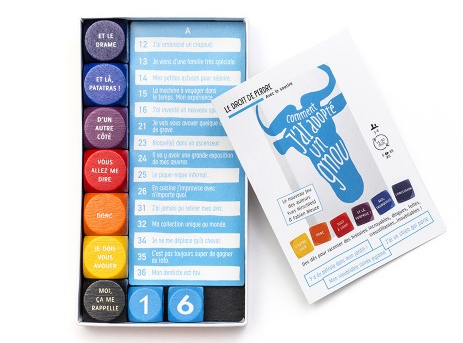 15€ chez esprit jeuHistoire sans parole - collection Autrement jeunesse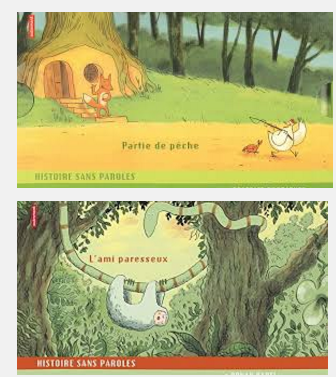 12€ en librairieQui est-ce ?(pour travailler la négation, la logique, la pertinence des questions)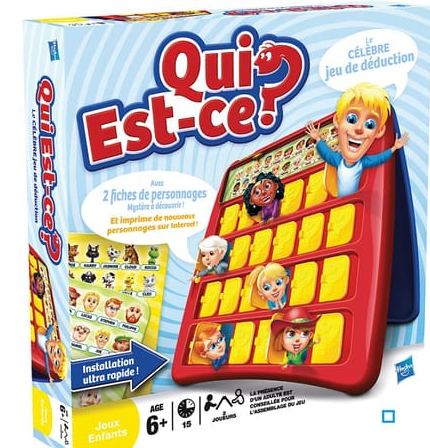 14€90 chez AuchanValise de docteur  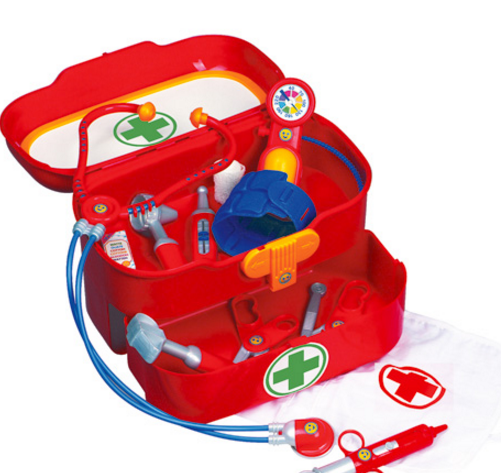 à partir de 19€99 chez Oxybul Déguisements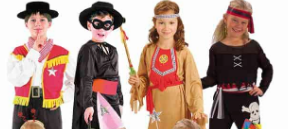 Playmobil 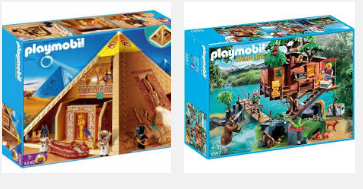 Différents univers au choix, à partir de 2€80 sur le site de playmobilPlaymobils 1-2-3 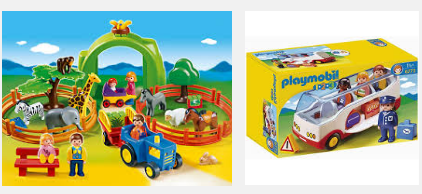 chez Maxitoys Cuisine (en bois)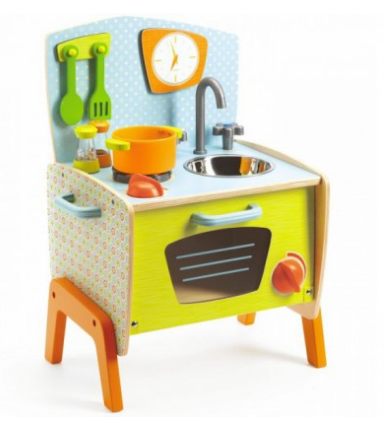 à partir de 63€95 chez Le Bonhomme de Bois, à partir de 24€99 chez Oxybul, Ikéa...Caisse enregistreuse Fisher Price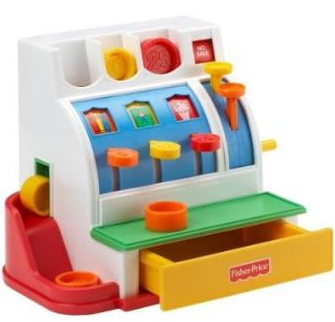 29€99 chez OxybulAccessoire de dinettes et set de légumes et fruits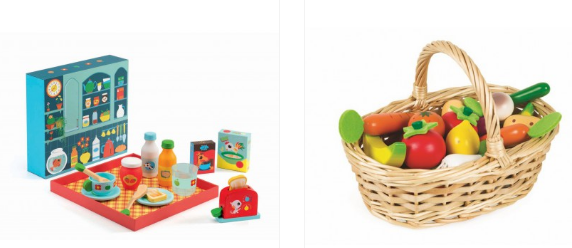 à partir de 4€95 chez Le Bonhomme de BoisCoffret Si j’étais maîtresse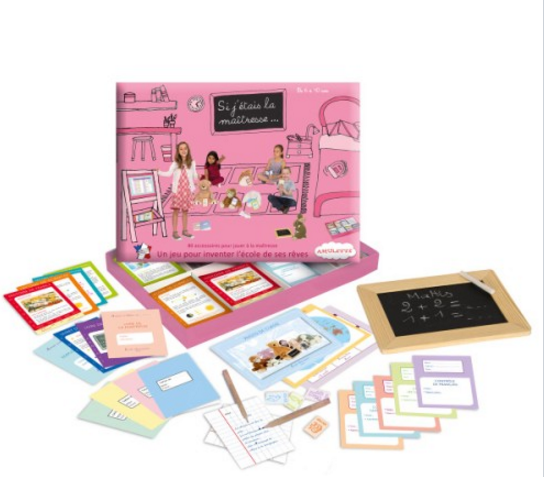 29€99 chez OxybulTête à coiffer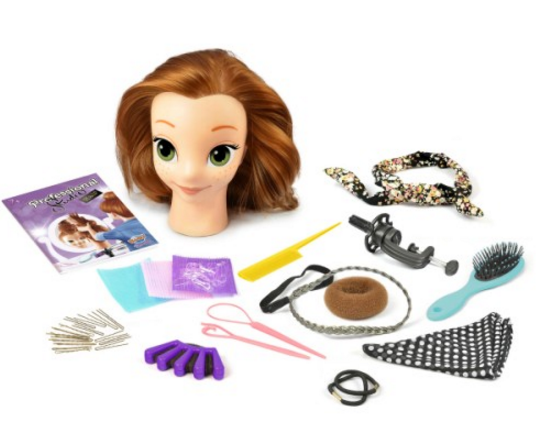 39€99 chez OxybulEtabli de bricolage, avec de nombreux accessoires ! j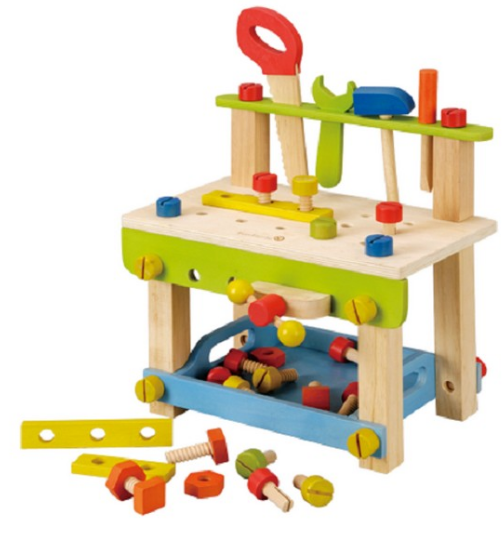 39€99 sur le site GreenweezLampe à histoires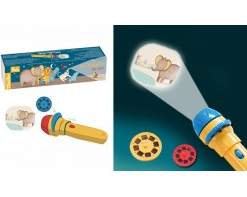 12€99 chez Oxybuldès 2 ansFabrique à histoire, Lunii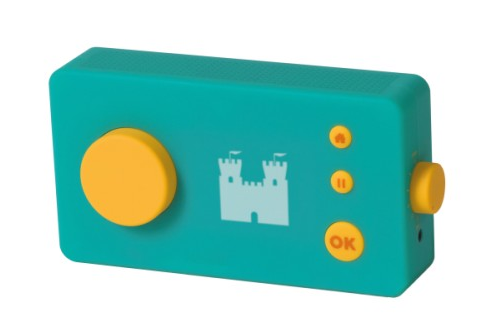 59,99€ chez OxybulDès 3 ansPoupons et accessoires pour le change, le repas...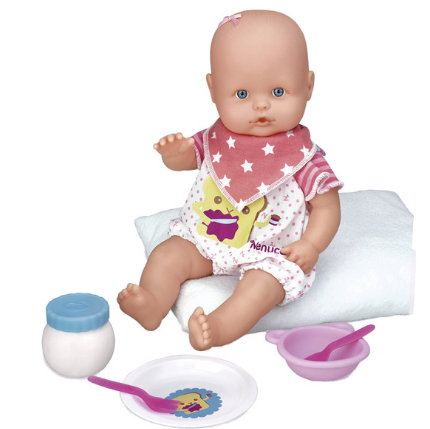 dès 1 ansQwirkle(combinaison de formes et couleurs)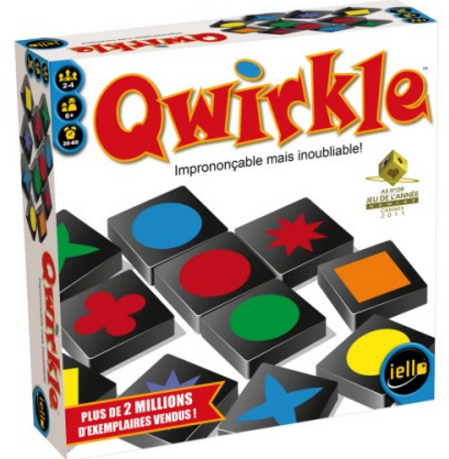 32€99 chez OxybulLes mystères de Pékin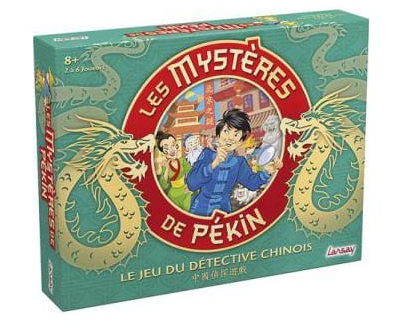 29€03 chez AuchanBazar Bizarre(jeu de rapidité d’exécution)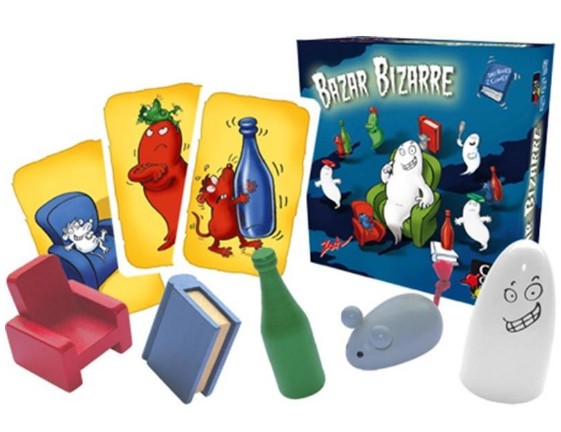 15€99 chez OxybulChocolate fix 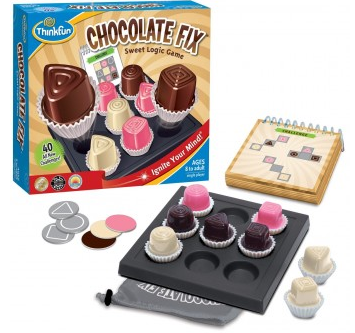 19€ chez Philibert.netRush hour Junior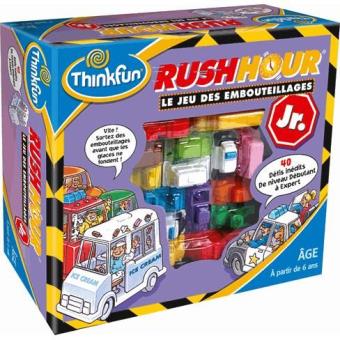 13,99€ sur fnac.comCrazy Cups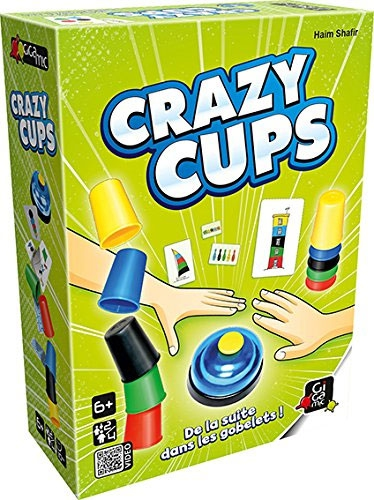 19€50 sur fnacClac Clac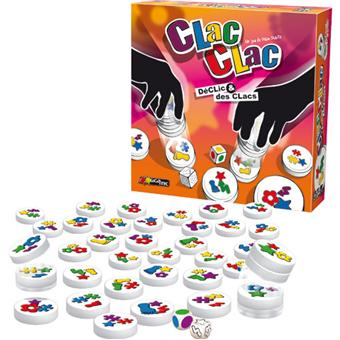 23€90 sur espritjeu.comPickomino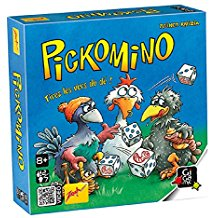 13€50 sur AmazonChâteau logique 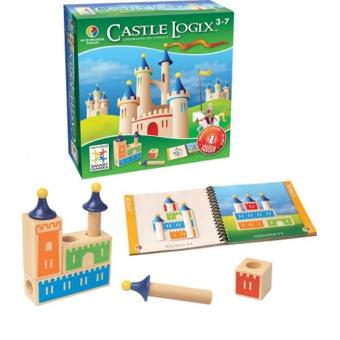 28€ à la fnacCode couleur 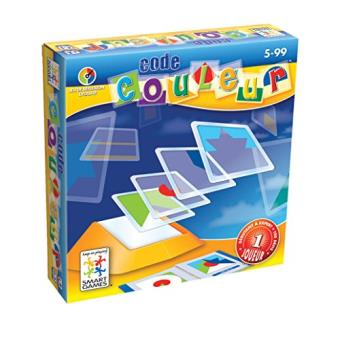 28€52 à la fnacBatawaf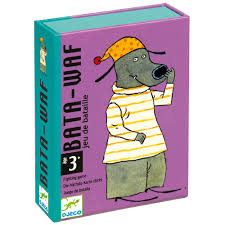 4€50 sur la fnac Batanimo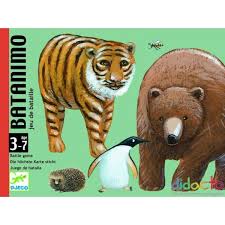 4€50 sur la fnac Dessinetto 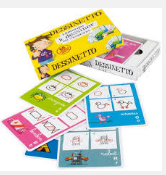 6€49 sur tout pour le jeu Dominos divers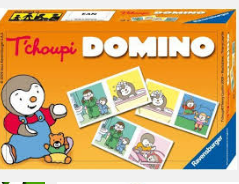 6€99 sur la Fnac Cuisto Dingo 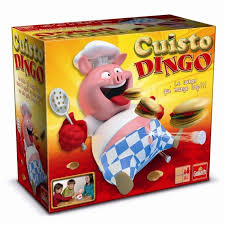 20€99 sur la Fnac Pic Pirate 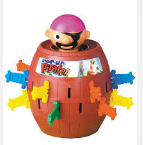 13€55 sur la Fnac Sos Ouistiti ut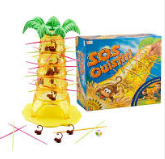 19€90 à Auchan Croc’dentiste 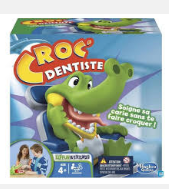 10€ à la fnac Timeline(frise historique)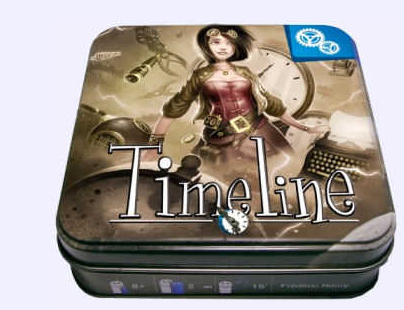 14€50 chez esprit jeuProfesseur Layton (jeu Nintendo)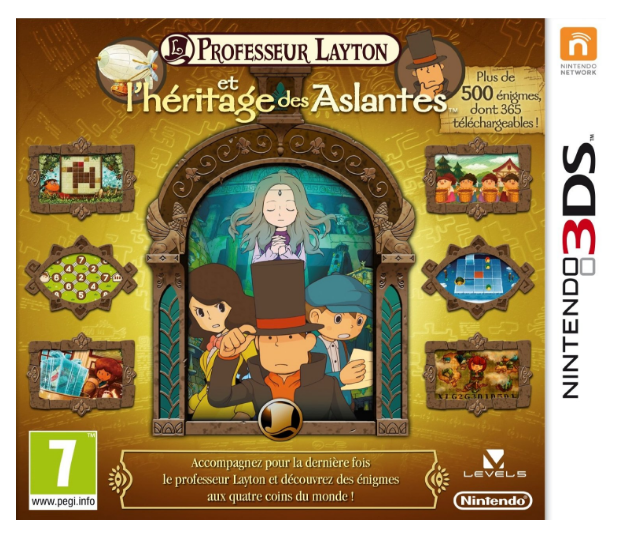 39€90 à la fnacSerre, graines à planter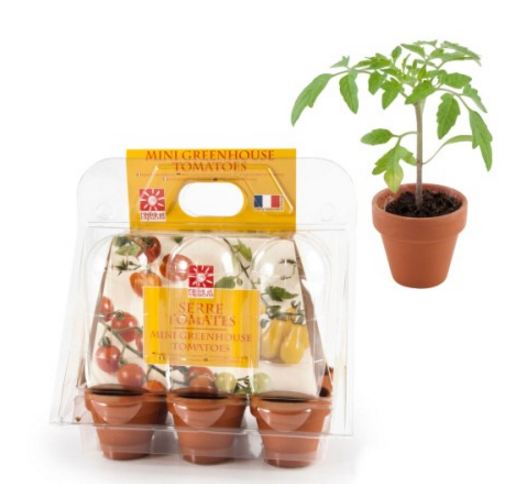 10€99 chez OxybulCalendrier en tissu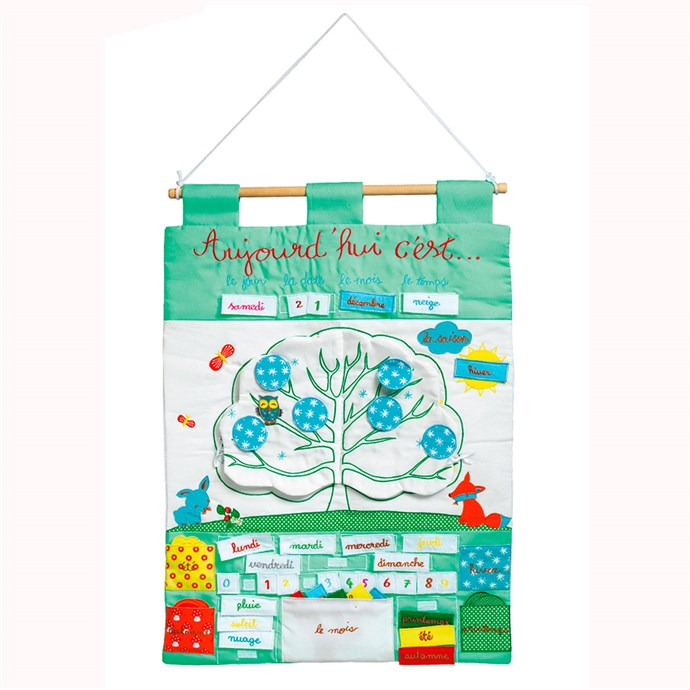 29,95 € chez Nature et DécouvertesMon premier Verger, Haba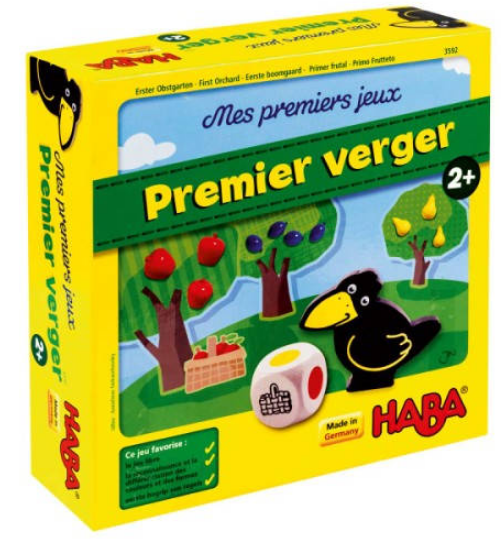 24€99 chez OxybulLittle Cooperation, Djeco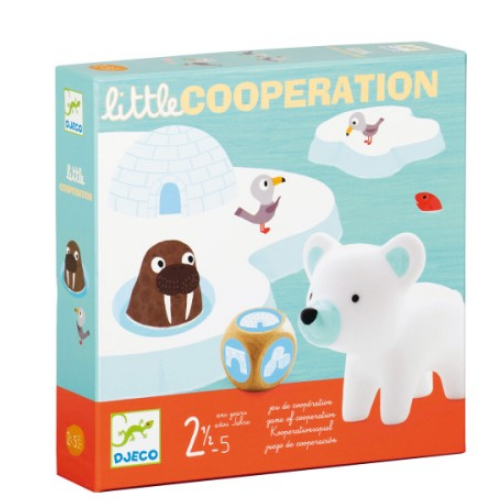 17€99 chez OxybulSemaine magnétique 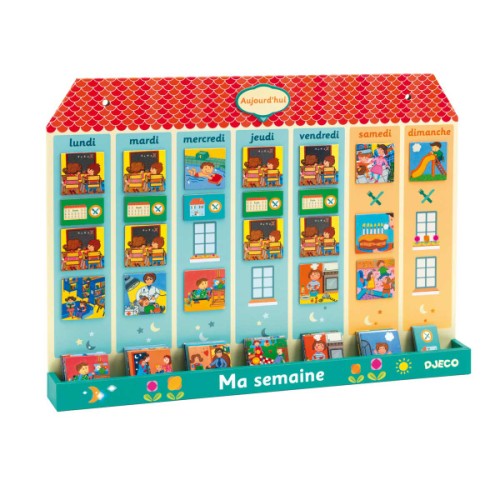 19,99€ chez Oxybul